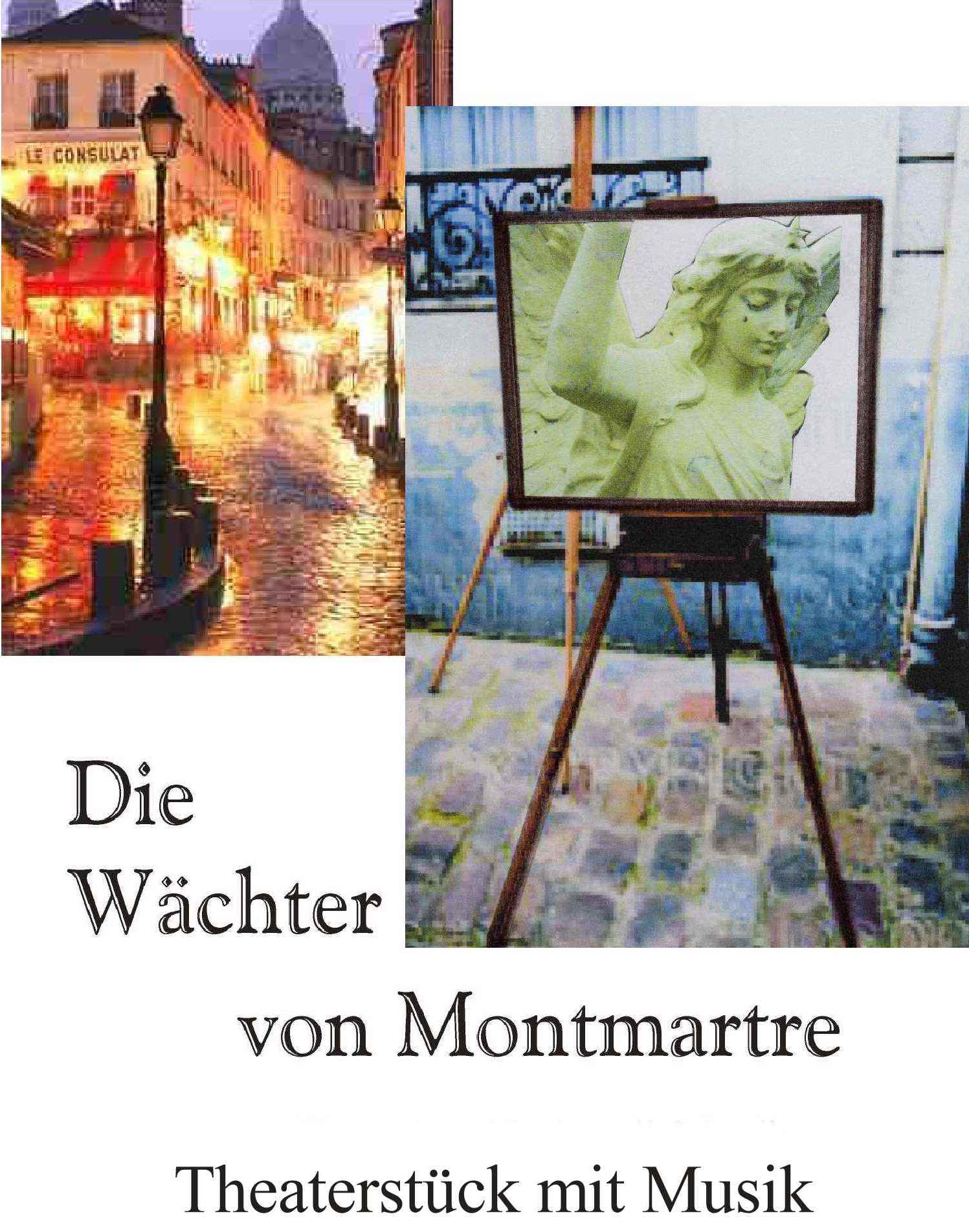      Winfried Paarmann / Musik: Til Ritter	Goldwaage-verlag@freenet.de	ISBN 978-3-9809920-4-6	Personen: 	Richard	Michelle, Zwillingsgeschwister	Henri, ihr Onkel und Erbschaftsverwalter	Rosaline, Henris Geliebte	Spinelle, Rosalines Tante	Die jugendliche Straßentheatergruppe:	Francois (ein Junge, der mit richtigem Namen 		      Isabelle heißt und ein Mädchen ist)	Nadine	Pierre	Frederic	Anatol, ein jungendlicher Straßenräuber	Claude, ein Gendarm 	Albert, ein Zeitungsverkäufer 	Dugas, ein Auftragsmörder	René, ein Straßenreiniger	Ein Kapitän	Passanten 	Bernard, Richards und Michelles verstorbener 	      Vater	Serafine, ein verstorbenes junges Mädchen,	      ein Schutzengel, der sichtbar werden kann	Le Soleil, ihr älterer gleichfalls verstorbener 	      Bruder           Ort und Zeit der Handlung ist das Paris der           Jahrhundertwende           (vom 19. zum 20. Jahrhundert)		dert)	Szenenbilder: 	Der Platz von Montmartre.	Eine ferne Häuserkulisse im Hintergrund.	In der Mitte des Platzes eine Litfasssäule, links 	eine alte Straßenlaterne, an der rechten Seite 	eine schnörkelige alte Eisenbank. 	Alle anderen Szenenbilder schieben sich als 	Kulisse von rechts oder links in die Bühne.	Von rechts:	Ein Wohnzimmer. 	Es ist das von Rosaline in der Wohnung ihrer Tan-	te Spinelle, mondän und altertümlich eingerichtet.	Später wird es ein dunkler karger Kellerraum sein. 	Von links:	Das Dockgelände eines kleinen Hafens, 	sichtbar sind nur der kleine gepflasterte Randstrei-	fen mit einem metallenen Haltepfosten und eine 	große Hafenuhr. 	 		Revuenummern und Musik	Eine Laienspielergruppe wird damit überfordert 	sein, alle als Revuenummern angebotenen Texte 	als Gesangsnummern darzubieten.		Doch auch ein mit Esprit vorgetragenes Num-	mern-Sprechtheater, mit Musik unterlegt, kann  	seine 	Wirkung entfalten. 	Dies gilt auch für die beiden Lieder Richards und 	das Straßenkehrerlied von René.		Auch Mischformen sind möglich – derart, dass nur 	die Endzeilen gesungen werden, dies dann von 	zwei oder drei Schauspielern gemeinsam.		Gesprochen oder gesungen: Alle Revuenummern-	texte sollten mit Leichtigkeit und Tempo, vor allem 	mit französischem Esprit vorgetragen werden; was 	auch für das Stück als ganzes gilt. 	Musik: Sie leitet das Spiel ein und unterlegt vor 	allem die Szenenübergänge. 		Der auskomponierten Vorlage entsprechend wäre 	die ideale Besetzung ein Klavier, eine Klarinette, 	ein Cello und ein Schlagzeug. 	               Sind diese Instrumente nicht verfügbar, genügt 	das Spiel des Klaviers. (Klavierauszug vorhanden) 	Allerdings hat in der Handlung selbst das Spiel 	einer Klarinette eine Funktion, dies ohne virtuose 	Ansprüche. 		          Erster Teil 				       		           1. Szene	Personen: Le Soleil, Serafine, Bernard		Richard, Michelle, Rosaline		René der Straßenreiniger, Albert der 			Zeitungsverkäufer  		Die Straßentheatertruppe: Francois, 		Nadine, Frederik, Pierre, Anatol 	Der Platz Montmartre:	Im Hintergrund Häuserfassaden.	Links eine alte Laterne. In der Mitte eine Litfass-	säule. Sie ist mit Plakaten in alter Schrift und in 	französischer Sprache beklebt: Werbung für ein 	Stück von Molière, Werbung für Damenschuhe, 	Werbung für Herrenhüte.	Auf der rechten Seite steht eine schnörkelige Bank 	aus Gusseisen, daneben ein Papierkorb.  	Morgendämmer. Die Stadt und der Platz liegen 	noch im frühmorgendlichen Schlaf.	Eine Gestalt sitzt auf der Lehne der Bank und spielt 	Klarinette. Es ist ein junger Mann mit schulterlan-	gen Haaren, mit einem blauen Anzug bekleidet, der 	– mit großer weißer Kragenkrempe – fast an ein 	altes Rokokokostüm erinnert.  Es ist Le Soleil, der 	junge verstorbene Klarinettenspieler, der ungese-	hen nachts für die schlafenden Menschen spielt. 	Die Arme auf die Banklehne gestützt, steht neben 	ihm Serafine, seine gleichfalls verstorbene 	Schwester.  Sie ist vierzehn, ein blondes Mädchen 	von seltener Grazie und Schönheit. Sie trägt 	einen 	weißen Reifrock und eine weiße Bluse.	Auf der Bank sitzt Bernard, der verstorbene Vater 	der Zwillingsgeschwister. Er ist Ende dreißig und 	trägt einen schwarzen Frack und einen schwarzen 	Schlapphut. Ein groß gewachsener, schlanker, gut 	aussehender Mann. Doch der Opiumkonsum, der 	sein Leben zerstörte, hat ihn gezeichnet: Dunkle 	Flecken liegen wie Schatten 	auf seinem Gesicht. 	Le Soleil beendet sein Klarinettenspiel.	Die Geräusche einer erwachenden Stadt setzen 	ein: 	Das Trappeln von Pferdehufen, das Poltern von 	Kutschfahrzeugen, aufschlagenden Fenster und 	Türen, Stimmengewirr, Schreie von Marktleuten. 	Eine Kirchturmuhr schlägt sieben Mal.	Die Gruppe verschwindet nach rechts. 	Richard tritt auf, von links. 	Er ist ein gut aussehender schlank gewachsener 	siebzehnjähriger junger Mann mit halblangen Haa-	ren. Er trägt Kniehosen und eine Schnürweste.	Von seinen Schultern hängen zwei Hocker, ein 	größerer Beutel und eine Staffelei.	Alles setzt er 	nun ab. Er baut die 	Staffelei auf, 	nimmt aus dem 	Beutel eine bespannte Leinwand, dann seine Ma-	lerutensilien: 	Pinsel, Lappen, Farbpalette wie auch 	Kreidestifte. Alles legt er auf einem der Hocker 	ab, schließlich noch eine große Mappe.	Die Leinwand zeigt ein angefangenes Bild des 	Marktplatzes.  	Währenddessen beginnt er zu singen.Richard: Ein Maler bin ich. Alles was ich sehe,	verwandelt sich zum Bild – damit ich es verstehe.	 	Denn nur was ich mit Maleraugen sichte,	das kenne und begreife ich,	und es erzählt bei jedem Pinselstrich	mir seine eigene Geschichte.	Serafine huscht von rechts heran, leichtfüßig, fast 	schwebend ; verschwindet hinter der Litfasssäule. 	Ich seh ein altes Eisentor,	gekrümmt, verwittert und voll Rost,	und es erzählt von langen Regennächten und von 					Frost	und einem alten Silberglanz zuvor.	So seh ich auf den Straßenbänken,	was sie nachts träumen und bei Tage denken.	Was die Laternen meinen,	wenn sie in später Stunde auf die Liebe scheinen.	Serafine lugt hinter der Litfasssäule hervor, mit 	leuchtenden Augen. 	In Gras und Sträuchern male ich den Wind	und drin im Wind das Lachen oder Weinen	von einem Kind.	Und bin ich gut, mal ich ins Fenster einer Küche	auch die Gerüche.	Und so versuche ich zu malen	im Apfel drin die Sonnenstrahlen. 	Plötzlich bemerkt er Serafine.	He –! 	Du bist es wieder…	Serafine hält an, lächelt. 	Warum sprichst du nie?	Serafine macht einen weiteren Schritt auf die Staf-	felei zu.	Heut bleibst du. Heute mal ich dich.	Er springt auf und läuft auf sie zu, im selben Au-	genblick springt sie lachend wieder zurück. 	Sie stellt sich hinter die Lehne der Bank, lächelt. 	Richard, mit einem raschen Entschluss, springt auf 	die Bank, dann auch über die Lehne. 	Doch Serafine ist zur Litfasssäule ausgewichen. 	Richard verfolgt sie weiter. Beide umrunden zwei	Mal die Litfasssäule – dann ist Serafine dahinter 	verschwunden.	Richard umrundet die Säule – Serafine ist unauf-	findbar für ihn geworden. 	(Der Trick ist: Die Litfasssäule ist hohl und hat – für 	die Zuschauer unsichtbar – hinten einen offenen 	Spalt.)	Richard reibt sich die Augen. 	Er klopft sich gegen den Kopf.	Mit schleichenden Schritten kehrt er zu seiner Staf-	felei zurück. 	Schließlich öffnet er die Mappe und nimmt vier Bil-	der heraus, die er an den Füßen der Staffelei zur 	Besichtigung aufstellt. Es sind Kreideportraits, zwei 	davon Karikaturen.	Währenddessen ist René, der Straßenfeger, er-	schienen, von rechts.	Er hat seinen Besen geschultert und schiebt einen 	Abfallwagen vor sich her. Dieser Abfallwagen hat 	eine Besonderheit: Eine Spielwalze ist in ihn ein-	gebaut und immer wenn sie beim Fahren ins Rollen 	gebracht wird, spielt sie  die Marseillaise.	Er hält den Wagen an, die Melodie zertröpfelt, und 	er beginnt um die Litfasssäule herum zu fegen.Richard: Hast du ein Mädchen hier gesehen?René: Ein Mädchen? Schüttelt den Kopf.	Das ist lange her, dass ich den Mädchen hinterher 	sah.Richard: Deine Walze ist verstimmt.René: Das macht der Rost.	Sie ist schon halb so alt wie ich. 	Und so wie ich so rostet sie. 	Er setzt seine Fegearbeit fort.Richard: beginnt an seiner Leinwand zu arbeiten.	Pass auf, dass sie sich nicht noch mehr verstimmt. 	Sonst kriegst du eine Klage an den Hals.	René: Eine Klage?Richard: der sich über diese Angelegenheit eigentlich nur 	lustig macht 	Die Marseillaise –: das heilige Kat-	zenlied des Vaterlands! René:  sich verteidigend Ich ehre unser Vaterland.	Er verschwindet fegend wieder nach rechts. Richard: hat auf dem zweiten Hocker Platz genommen, er 	blättert in seiner Mappe und beginnt wie vorher zu 	singen. 	Währenddessen treten Bernard und Le Soleil wie-	der auf, von rechts. 	Ich male und ich sehe jedes Grau,	das Weiße und das Bunte ganz genau.	Doch manchmal blicke ich genauer,	dann wird das Graue etwas grauer	und schwärzer noch das Schwarze.	Bernard und  Le Soleil kommen mit langsamen 	Schritten näher.  	Dann seh ich unter einem Samthandschuh die 					Warze	und unter einem braven Sonntagshut	erkenn ich Hinterlist und Wut;	und hinter manchem grauen Fenster	die Sorgen- und die Angstgespenster. 	Das alles sehe ich und muss es malen	Und lass es mir am Ende auch bezahlen.	Bernard und Le Soleil stehen jetzt direkt neben der  	Staffelei. Richard bemerkt sie nicht.	Auch im Folgenden werden sie für alle anderen 	unsichtbar bleiben.	Albert, der Zeitungsverkäufer, kommt von rechts.	Er trägt einen langen Mantel und vorn und hinten 	auf den Schultern ein Brett, von dem jeweils, an 	Strippen und mit Wäscheklammern befestigt, Zei-	tungen herabhängen.	Er geht auf eine Krücke gestützt, er ist Kriegsinva-	lide und hat ein steifes Bein.	Er nimmt seinen Verkaufsplatz ein: neben der 	Bank. 	Der Straßenfeger rollt erneut heran. Wieder erklingt 	ein Stück der Marseillaise. Er leert den Papierkorb 	neben der Bank aus.Albert: Heute vielleicht ein Zeitungsblatt?René: schüttelt den KopfAlbert: weiter werbend Auf meinem Rücken trag ich die 	von gestern. 	Er zeigt darauf  Zum halben Preis.René: winkt ab Von gestern die und die von einer ganzen 	Woche – die finde ich im Rinnstein jeden Tag.	Er rollt seinen Wagen weiter. Die Marseillaise 	spielt. Er verschwindet nach rechts. 	Albert ordnet seine Zeitungen. 	Michelle, Richards Zwillingsschwester, tritt auf, von 	rechts.	Sie ist ein attraktives Mädchen, mit einem bunten 	Reifrock bekleidet. In der Hand hält sie einen Be-	senstiel mit einem großen beschrifteten Schild.	Sie macht bei Albert halt. Richard, in seine Arbeit 	vertieft, bemerkt sie nicht. 	Albert: auf Richard deutend Dein Bruder – schon am Mor-	gen fleißig bei der Arbeit.	Richard bemerkt sie jetzt. Beide winken sich 	freundlich zu.Michelle: zu Albert  Ich will zu dir.	Sie drückt ihm jetzt den Besenstiel mit dem Schild 	in die noch freie linke Hand. Es enthält eine Be-	kanntmachung. 	Sie liest Albert vor: Heute 9 Uhr Revuetheater – 	Les Masques	Das hältst du in der Hand.	Albert ist etwas überrumpelt. Doch der klare und 	bestimmte Ton Michelles erlaubt keinen Wider-	spruch. 	Sonnabend heute. 	Francois kommt her um neun mit seiner Truppe.	Sie wirft einen Blick auf Alberts Zeitungen und zieht 	schließlich eine Zeitung von seinem Rücken fort. 	Unbeeindruckt von seinem Protest läuft sie lachend 	damit los, direkt auf Richard zu, dem sie mit der 	Hand durch das Haar fährt, es leicht verwirbelnd. 	Auch Richard protestiert. Sie verschwindet lachend 	nach links.    	Rosaline kommt von rechts.	Sie ist Anfang vierzig und Inhaberin einer Damen-	boutique in der Stadt – wie auch ihre etwas künst-	lich schicke Aufmachung und ihre prachtvoll „auf-	gedonnerte“ Frisur zeigt. Doch ihr Gesicht ist ver- 	lebt und stark geschminkt.Albert: Madame?	Er verneigt sich.Rosaline: herablassend Ein Zeitungsblatt?	Was Neues sich ereignet, das erfahr ich auf dem 	Markt. 	Und besser noch: Nicht mit dem Maulkorb, den die 	Presse trägt in diesem Land. 	Sie wendet sich Richard und seiner Staffelei 	zu. Mit Neugier betrachtet sie die ausgestellten 	Portraits.Richard: Sie wünschen ein Portrait?Rosaline: Was ich so sehe, zeigt Talent.Richard: Es gibt drei Angebote und Sie können wählen:	Naturgetreu – das ist das erste. 	Das dritte ist: leicht idealisiert.Rosaline: Das zweite?Richard: Eine Karikatur…	 	Karikaturen sind bei mir beliebt – zumindest bei 	den mutigeren Kunden.	Wählen Sie das naturgetreue Abbild oder die Ver-	schönerung - 	dann wieder können Sie entschei-	den: Kreide oder Öl.  Rosaline: Für einen Maler bist du reichlich jung.Richard: Ich male schon, so lang ich einen Pinsel halten 	kann. Rosaline: in Betrachtung einer ausgestellten Karikatur	Karikaturen malst du… und die Kunden - sie 	erkennen sich auf diesen Bildern wieder?Richard: Ich sagte: nur die mutigen bestellen sie. 	Ich male nicht nur ihren Kopf. Ich male auch, was 	sie darinnen denken.Rolaine: mit leicht spöttischem Zug Die Gedanken malst 	du?Richard: Eine Sache jahrelanger Übung.Rosaline: Gedankenlesen… Das klingt fast gefährlich. 	Wenn es so schwierig wieder doch nicht ist…  	mit einem jetzt süffisanten Lächeln Ich kann es 	auch. 	Sie fixiert ihn mit Blicken.	Dein Name ist Richard. Und du hast eine Zwillings-	schwester. 	Richard reagiert mit erstaunten Blicken.	Beide wohnt ihr in der Rue de la Chapelle. 	Sie fixiert ihn weiter mit Blicken.	Bei eurem Onkel wohnt ihr. Henri, le Borette.	Tuchhandel – das ist seine Arbeit. Doch das Ge-	schäft läuft schlecht.	Richard nickt, durchaus etwas verwirrt. 	Sie blickt ihn herausfordernd an.	Dein Part kommt jetzt.	Was denke ich?Richard: macht eine lässige Bewegung 	Sie denken, dass ich sehr beeindruckt bin.	Die Quelle der Gedankenlesekunst jedoch ist ein-	fach auszumachen: Es ist ein Lebemann mit Na-	men Henri le Borette. Rosaline: Dein Onkel? Woher sollte ich ihn kennen?Richard: Das eben las ich grad in Ihrem Kopf. Rosaline: Dann weiter! Was noch liest du?Richard: schickt nun seinerseits einen fixierenden Blick in 	ihre Richtung Dass Ihr Interesse nur sehr mäßig ist, 	mir hier Portrait zu sitzen.Rosaline: Nur mäßig?Richard: Mein Kreide- oder Pinselstrich - er könnte schär-	fer als ein Spiegel sein.  Rosaline: deutlich entrüstet Ich hätte Angst vor deinem 	Pinsel oder deinen Kreidestrichen? Lächerlich!	Sie wirft einen Blick auf ihre Uhr und wendet sich 	zum Gehen. 	…Schon Marktzeit.	Ab nach links.	Bernard und Le Soleil, die diese ganze Szene ver-	folgt haben, verschwinden kurz darauf ebenfalls 	nach links.	Auftritt, von rechts: Francois, Pierre, Frederic, Ana-	tol, Nadine und wieder Michelle – die Straßenthea-	tertruppe. Alle sind sie etwa im Alter von Richard, 	nur Francois etwas jünger.	Der ganze Auftritt begleitet von Musik.  	Francois ist ein Mädchen, in der Verkleidung eines 	Jungen. Sie gibt sich betont jungenhaft und bur-	schikos und hat doch eher mädchenhaft weiche 	Gesichtszüge. 	Pierre ist klein und stämmig, Frederic ist ein langer 	junger Mann mit gepflegten Haaren, beide ziehen 	sie gemeinsam einen Handwagen mit großen Holz-	rädern mit sich, auf dem sich eine alte Spanische 	Wand, zwei große Koffer und ein Akkordeon befin	den. Hinter dem Wagen folgt Anatol, ein Junge mit 	struppigen Haaren und etwas verschlagenen Ge-	sichtszügen, er hält einen Beutel unter dem Arm.	Nadine zeichnet ein klar geschnittenes, intelligen-	tes Gesicht aus; sie hat einen guten technischen 	Verstand, den sie bald häufiger unter Beweis stel-	len wird.  		In Sekundenschnelle ist die große alte Spanische 	Wand 	aufgebaut, die eine Breite von mehr als 	zwei Metern hat und eine Höhe von nur etwas we-	niger als zwei Metern.  	Alle bis auf Michelle sind kurze Zeit später dahinter 	verschwunden. 	Michelle greift das Akkordeon und beginnt zu spie-	len. Sie wird das folgende Lied wie auch später alle 	weiteren begleiten. 	(Die eigentliche Musik muss nicht von ihr selbst 	gespielt werden. Dafür gibt es den Akkordeonspie-	ler in der Gruppe der Musikanten. – Wie schon 	angemerkt, kann hier statt des Akkordeons auch 	eine Mundharmonika zum Einsatz kommen.)	René, der Straßenkehrer, ist zurückgekehrt 	und hört zu. Albert hält unverändert standhaft 	sein Schild in die Höhe.	Es ertönt ein kurzes Trommeln.	Der erste Auftritt beginnt – alles rasch und mit fran-	zösischem Esprit vorgetragen. Francois: tritt als erster hinter der Spanischen Wand 	hervor, als Ansager	Das Lied von den drei Holzsoldaten.	Pierre, Frederic und Anatol erscheinen vor der 	Spanischen Wand, mit einem dem Publikum zu	nächst zugekehrten Rücken, alle drei sind in Solda-	tenjacken geschlüpft und machen stehend die Be-	wegungen des Marschierens.	Auch Nadine tritt vor, ein Kästchen unter dem Arm, 	das sie öffnet, nimmt Platz neben Francois.  Nadine: Es waren drei Soldaten 	die taten große Taten 	bei einem Potentaten.	Die zogen in die Schlacht	des Tags und in der Nacht	und feuerten aus ihren Rohren 	und gaben keinen Kampf verloren.	Sie zündet zwei Knallkörper.	Francois: Nur in der letzten Nacht, 	da waren sie doch unbedacht. 	Und als sie morgens aufgewacht, 	da sahen sie entsetzt 	die schöne Uniform zerfetzt.Pierre: der sich nun als erster umdreht 	Der eine, der war ohne Hosenbein 	und schaute in die Hose rasch hinein, 	da fehlte drinnen auch das Bein.Frederi: sich umdrehend	Beim zweiten fehlte nicht das Bein, 	jedoch der Ärmel war dahin 	und leider auch der Arm darin. 	Frederic schwenkt den leeren Ärmel.Nadine: während Anatol sich umdreht, dessen  Gesicht 	ganz mit einem dunklen Tuch bedeckt ist. 	Beim dritten fehlte nicht der Arm,	beim dritten war der Hals noch warm	und saß auch noch der Kragenknopf –	doch fehlte ganz und gar der Kopf. Francois: Da brauchten alle guten Rat, 	der erste, zweite und der dritte Kriegssoldat.	Den wusste schließlich einer.Nadine: Er sprach: Wir rufen einen Schreiner. 	Der sägt und schnitzt uns wieder	neu die verlorenen Glieder,	aus Eiche, stark und edel;	auch einen neuen Schädel,	den Schädel eines edlen Mannes.	Der Schreiner – ja, der kann es. Francois: Der Schreiner kam und ging ans Werk.	Er schnitzte mit Geschick und Kraft	drei Tage meisterhaft, 	dass keiner etwas merk	und jedem es gefiel.Pierre: Das Bein, es war nun sehr stabil	Und hatte diesen Vorteil auch:	Es trug den zentnerschweren Bauch	und auch den krummgedienten Rücken	mit Anstand, ohne einzuknicken.	Es konnte nicht mehr schwitzen, nicht mehr frieren	und bald erneut ein bisschen schon marschieren.	Der Gendarm tritt auf. Es ist ein bulliger Mann mit 	Hakennase, seine Uniform trägt er mit Stolz ge-	schwellter Brust. Frederic: So wars auch mit dem Arm aus Holz.	Der Mann trug ihn mit stillem Stolz.	Der Arm, er zitterte nicht mehr,	selbst mit dem alten Schießgewehr	und zeigte sonst auch keine Schwächen.Nadine: Und keine Mücke konnte ihn mehr stechen.	Ganz leicht war er zu säubern und zu putzen	und war auch noch von großem Nutzen,	um dran ein Streichholz zu entflammen.	Frederic reibt ein Streichholz an dem Arm, bis die-	ses sich entzündet.Francois: Zählte man alles so zusammen,	dann wars ein Vorteil nur für diese beiden	und all ihr Leiden	gewendet leicht zum Glück.Nadine: Der Kopf doch war das Meisterstück.	Es ging zwar mit dem Sehen eher schlecht, 	und auch das Hören klappte nicht so recht.	Doch auch das mühevolle Denken	das konnte er sich schenken;	das Denken und das Grübeln	und war befreit von allen diesen Übeln.Pierre und Francois: Und alle drei marschierten wieder	und sangen die Soldatenlieder	und kämpften noch so manche Schlacht.	Leise Regengeräusche setzen ein. Alle zusammen:  Und wie der Holzkopf haben alle es 							gemacht	und nie mehr nachgedacht.	Denn Denken ist beschwerlich.	Besser man lebt ganz einfach treu und ehrlich.	Die Darsteller verneigen sich.	Michelle beendet ihr Akkordeonspiel. 	Die Regengeräusche werden stärker. Auch Wind-	geräusche setzen nun ein. 	René und Albert verlassen den Platz.	Auch Richard hat seine Sachen zusammengepackt  	und flüchtet aus dem Regen.  	Man klappt die Spanische Wand zusammen und 	lädt sie wieder auf den Handwagen.	Der Gendarm verschwindet.	Anatol ruft die anderen Darsteller zu sich, mit etwas 	geheimnisvollen Gesten – er hat seinen Beutel in 	der Hand und holt Apfelsinen, Zwiebeln und Gur-	ken daraus hervor, die er an alle verteilt. 	Nadine erhält von allem die doppelte Menge.	Anatol blickt auf sie jedes Mal mit leuchtenden Au-	gen, während sie eher skeptisch das Geschenkte 	betrachtet. Anatol antwortet mit einem verlegenen 	Lachen und einem Achselzucken – die Früchte 	sind Diebesgut und vor der Truppe macht er kein  	Geheimnis daraus.  	Die Regengeräusche verstärken sich nochmals. 		Alles ist wieder auf dem Wagen verstaut und die 	Gruppe verschwindet.  	Heftig prasselnder Regen. 		       2. Szene	Personen: Bernard, Le Soleil, Serafine 		Rosaline, Henri, Spinelle            Klarinettenmusik.	Bernard und Serafine sind zurückgekehrt. 	Bernard 	nimmt auf der Bank Platz, den Kopf gedankenvoll 	aufgestützt.  	Dämmerung hat sich über den Platz gesenkt. Die 	Regengeräusche sind verstummt. 	Die Kirchturmuhr schlägt – wieder sieben Mal. Es 	ist Abend geworden. 	Die Laterne beginnt zu leuchten. 	Le Soleil kommt, er hat aufgehört zu spielen. Er 	nimmt mit seiner Klarinette neben Bernard Platz. Bernard: eine tiefe Melancholie in der Stimme	Die Abendschatten treibt der Wind heran,	und Abenddämmergrau	wie graue Laken legt sich auf die Dächer.	Das Pflaster atmet schwer –	müde getreten von den Tagesstunden	und tausend eiligen Schritten	und kennt doch keine Ziele mehr.	Der Wind hat sie verweht. 	Le Soleil lauscht mit gesenktem Kopf.	Bernard holt ein kleines Schreibheft aus seiner 	Tasche und blättert darin. Liest jetzt.	Der Abendwind – er schnüffelt wie ein Hund	auf allen Plätzen und in grauen Ecken.	Der Abendwind treibt kalt durch eine Gasse	die Fetzen eines Liebesbriefs,	zerrissen schon, bevor er noch gelesen war.	Er wirbelt übers schwarze Pflaster einen Hut.	Der Mann ertrank an diesem Tag in seinem Suff.	Und gegen das Gerippe eines Zauns	drückt er ein altes Zeitungsblatt.	Der Abendwind –	er klopft mit leisem Finger an ein Fensterglas.	Dahinter weint ein Kind.   Le Soleil: Das ist aus deiner Feder?Bernard: steckt das Heft wieder fort, nickt Ich schrieb es 	nieder schon vor vielen Jahren.Le Soleil: Ganz ohne Zweifel hattest du Talent.	Warum hast du, als du am Leben warst, nicht mehr 	daraus gemacht?Bernard: Die Antwort fällt mir schwer. 	Vergeudung. 	Vergeudung war mein ganzes kurzes Leben. 	Er erhebt sich.	Kommt mit! Ich will euch etwas zeigen. 	Auf der rechten Seite blickt man nun in das Wohn-	zimmer Rosalines. Es ist ein mondän eingerichteter 	Raum: Auf einem alten Wandregal stehen 	kleine 	Gipsfiguren und zwei alte Kerzenleuchter. 	Neben 	einem schnörkelbeinigen Tisch befinden sich ein 	voluminöser Sessel und dahinter ein ebenso vo-	luminöses Sofa.	Henri, der Onkel der Zwillinge, liegt darauf ausge-	streckt, die Augen geschlossen und vollgetrunken, 	schwer atmend mit seinem dicken Wanst. Auf dem 	Boden vor ihm steht eine halbleere Flasche und 	ein Glas. 	Seine Jacke ist über die Lehne des Sessels ge-	hängt. Rosaline wirft einen prüfenden Blick auf 	Henri, dann durchsucht sie die Taschen der Jacke. 	Sie findet ein Bündel von Papieren, das sie 	an den Tisch trägt und dort einsieht. 	Bernard, Le Soleil und Sarafine folgen dem Ge-	schehen von der linken Seite. 	Henri rekelt sich und grunzt.	Rosaline schiebt die Papiere rasch zusammen und 	setzt sich zu ihm auf das Sofa. Sie füllt mit der 	Flasche das Glas und schiebt ihm das volle Glas 	vor die Lippen. Rosaline: Mein Dickerchen. Mein Grunzeschweinchen.	Sie streichelt seinen Bauch.	Henri schreckt plötzlich in die Höhe. Sein Blick fällt 	auf das Bündel von Papieren auf dem Tisch.	Rosaline reagiert mit einem Lächeln. 	Du bist reich.	Wieder schiebt sie ihm das Glas an den Mund, 	schließlich trinkt er auch. 	Sie lächelt ihn an.	Er richtet sich nun sitzend ganz auf, mit gedunse-	nem Gesicht, 	mit benommenen Blicken.Henri: Was meinst du?Rosaline: lächelt Du warst an diesem Abend auf der 	Bank…Henri: blinzelt plötzlich misstrauisch, verstört. Du hast 	in meinen Unterlagen spioniert?Rosaline: winkt lässig ab Ich wusste es schon längst. Du 	bist ein reicher Mann.Henri: Reich? Ich verstehe nicht. Rosaline: lächelt Viel reicher allerdings als ich es ahnen 	konnte. 	Sie füllt erneut sein Glas.Henri: wieder fällt sein Blick auf die Papiere, plötzlich hat 	er begriffen Ah – das meinst du…	Das Geld von meinem Neffen, meiner Nichte.Rosaline: Von deinem Neffen, deiner Nichte…Henri: Kein Franc gehört mir von der Summe.Rosaline: Die Zwillinge - sie wissen von dem Geld?Henri:  Sie werden es erfahren bei der Testamentseröff-	nung jetzt in einem Jahr - ihr achtzehnter Ge-	burtstag.	So hat mein Bruder es verfügt.   	Bernard tritt einen Schritt zurück.Rosaline: Das Erbe ihres Vaters: Elf Millionen Franc…	Sie will ihm wieder das Glas an die Lippen schie-	ben. Doch diesmal wehrt er es ab.Henri:	Das Erbe seiner Kinder. Mir ist untersagt, es anzu-	rühren.Rosaline: Monat für Monat hebst du ab – so zeigt die Quit-	tung.Henri:  Die kleine Monatszahlung, ja, mit der ich diese Kin-	der seit rund vierzehn Jahren nun in meinem Haus 	ernähre. 	So steht es im Vertrag.	Er trinkt wieder.Rosaline: Was ist, wenn diesen Kindern etwas zustößt – 	sagen wir ein Unfall?Henri: Welcher Unfall? Gott bewahre! Rosaline: Der Erbe wärst dann du?Henri: halb lachend, halb lallend Der wäre ich. Rosaline: Rund elf Millionen – einen ganzen Stadtteil 	von Paris kannst du mit dieser Summe kaufen. 	Deine Tuchgeschäfte laufen schlecht.Henri: er trinkt Ein schlechter Händler bin ich. Faul. 	Versoffen. Rosaline: Ist das nicht etwas viel an Selbsterkenntnis spät 	um Mitternacht?Henri: in jämmerlicher Selbstanklage Wäre mein Bruder 	noch am Leben, er hätte die Geschäfte nicht ver-	kommen lassen. Ein Firmenhaus mit gutem Ruf. 	Einst der Familienstolz. Rosaline: etwas süffisant lächelnd Dein Bruder?	Mir ist bekannt: Er starb an einer Überdosis 	Opium.  Henri:  trinkt, mit einem resignierenden Nicken	Das böse Gift. Die böse Sucht. 	Ein alter gelber Giftzwerg, ein Chinese, hatte ihn 	dazu verführt.	Der gelbe böse Zwerg auch war es, der ihn zum 	Erben jener elf Millionen machte.Rosaline: Ein gutes Trinkgeld - für ein paar Jahre 	Freund-	schaft.Henri: atmet tief durch.	Mein Bruder – ja - er hatte dieses Geld…	Vier volle Jahre lang. Und wusste nichts damit zu 	tun, als seine 	Opiumsucht zu pflegen.Rosaline:  Du sagst -: Die Zwillinge – sie wissen nichts…Henri: beäugt sie, macht dann eine entschieden abweh-	rende Handbewegung 	In einem Jahr sind sie die Erben.	So hab ich’s ehrenhaft versprochen.	Er rappelt sich hoch.	Genug der Fusel. 	Ich muss heim. 	Er zieht seine Jacke über. Steckt die Papiere ein.Rosaline: Nach Haus willst du?Henri: Ein Arbeitstag erwartet mich und nüchtern muss ich 	sein am Morgen. Rosaline: lacht spöttisch Ein Arbeitstag.	Henri küsst ihre beiden Hände. 	Dann rasch ab.	Es tritt jemand ins Zimmer: Spinelle.	Es ist Rosalines siebzigjährige Tante. Sie steht auf 	einen Stock gestützt. Ihr Körper ist ein Wrack.	Sie hat ein graues gefurchtes Gesicht, mehr eine 	Maske.	Auf ihrem Gesicht liegt ein tückisches Lächeln.Rosaline: blickt etwas erschreckt auf Tante! Du hast ge-	lauscht?Spinelle: Ein goldener Fisch an deiner Angel…	Sie lacht tückisch. 	Den schlachten wir! 	und mit ihm beide kleinen Fische!!	Wieder lacht sie, ein böses Lachen. 	Das Zimmer versinkt in Dunkel..	Bernard und Le Soleil begeben sich wieder in die 	Bühnenmitte. Serafine verschwindet nach wenigen 	Augenblicken nach links. 	Bernard steht mit gesenktem Kopf.Bernard: Es ist, wie du gehört hast eben.	Ich selber habe meinen Tod verschuldet.	Das böse süße Gift, das Opium… Am Ende hat es 	mich besiegt: 	ein Tier, das mich von innen auffraß 	Stück für Stück. 	Die Kinder waren eben drei. Sie hatten ihre Mutter 	schon bei der Geburt verloren.  	Sie hatten einzig mich.	Ich aber schwamm in dieser Wolke eines kranken 	Rauschs. In grellen kranken Träumen, die am Ende 	Wahnsinn waren. Le Soleil: Du änderst daran nichts mit Klagen gegen dich. Bernard: Das ist das Schlimmste: nichts zu haben als die 	Reue.	Und Reue ist doch immer spät und ist zu 	wenig. 	Er atmet schwer.	Hör, Le Soleil! Ich habe diese seltene Begabung 	bei euch zwei 	bemerkt: Ihr könnt euch manchmal 	sichtbar machen – du und Serafine.Le Soleil: Was mich betrifft: nur selten und für wenige Mi-	nuten und dies nur bei heller Sonne. Bernard: Doch deine junge Schwester hat es fast zur 	Meisterschaft entwickelt. Le Soleil: Auch sie kann es nicht jederzeit und einfach so 	aus freiem Willen. Manchmal sehr wohl und es 	geschieht, und dann auch wieder nicht.Bernard: Sieh mich dagegen. Ich bin ein gewöhnlicher 	Verstorbener. 	Nicht eine Fingerkuppe kann ich sichtbar machen. 	Nicht eine Silbe sprechen, die ein Mensch verneh-	men könnte. Le Soleil: Auch Serafine, das weißt du, kann nicht spre-	chen.Bernard: Hat sie es je versucht?Le Soleil: Besser sie lässt die Probe. Es könnte einen ho-	hen Preis bedeuten.Bernard: Welchen Preis?	Le Soleil will nicht antworten.	Meinst du, dass sie mir helfen wird, wenn ich sie 	bitte?	Und wirst auch du mir helfen?	Ein prüfender Blickwechsel	Du hast gehört und hast gesehn, was ich gesehen 	habe… Meine Kinder, meine Zwillinge sind in Ge-	fahr.	Noch immer liebe ich sie wie ein Vater. 	Er senkt wieder den Kopf.	Geld! Böses Geld! 	Auch dies ein schlimmes Tier. In allen Zeiten hat es 	in den Menschen Gier und Niedertracht entfacht.	Ich wünschte, meine beiden Kinder wären arm.	Ich wünschte jetzt, ich hätte sie mit dieser Summe 	nie zurückgelassen. 	Wieder ein prüfender Blick	Du wirst mir helfen, wenn ich deine Hilfe brauche?Le Soleil: So weit ich Hilfe geben kann - gewiss.	Und Serafine… du kennst sie schon. 	Sie hat ein Herz wie eine Honigwabe – goldengelb 	und voller Sonnenstrahlen.Bernard: Ein gutes Herz – das hast auch du.	Ich höre es aus deiner Klarinette, wenn du für die 	Menschen spielst. Wenn du auch nur an ihre Träu-	me rühren kannst. Le Soleil: An ihre Träume rühre ich. Das weiß ich wohl.  	Sie haben sich beide währenddessen wieder zur 	Bank bewegt. Le Soleil nimmt auf der Lehne Platz 	und beginnt auf seiner Klarinette zu spielen – eine 	kurze Melodie tiefer Töne und voller Wärme und 	Trost. 	Sie mischt sich mit den Geräuschen des Winds, 	schließlich verstummend. 		         3. Szene	Personen: Richard, Michelle, Francois, 			Nadine, Pierre, Frederic, Anatol, 		Albert. Serafine	Der Platz Montmartre. 	Es ist wieder Tag.	Frederic und Pierre stellen eben die Spanische 	Wand auf. 	Der Handwagen mit den Koffern steht an der Seite. 	Es befindet sich diesmal ein weiterer großer Kasten 	darauf, zunächst mit 	einem Tuch zugedeckt.	Richard sitzt links an der Seite mit seiner Staffelei. 	Nadine steht bei ihm und blättert in der Mappe mit 	seinen Portraits, mit anerkennenden Blicken.	Richard: zu Nadine Auch du kannst ein Portrait bekom-	men.	Sie lachen sich freundlich an.	In diesem Moment erscheint Anatol, von rechts. 	Er starrt auf Nadine. Was er sieht, erregt seinen 	Unwillen.	Nadine bemerkt ihn. 	Anatol winkt sie zu sich.  Anatol: zieht eine Uhr aus der Tasche, geheimnisvoll, 	werbend Schau hier – das habe ich für dich.Nadine: Das sieht sehr kostbar aus. Anatol: hält ihr die Uhr ans Ohr Und pocht. Genauso wie 	ein Herz.	Er drückt Nadine die Uhr in die Hand.Nadine: Ein Goldgehäuse…	Sie wechselt einen Blick mit Richard – ein Blick, 	der zeigt, dass beide denselben Gedanken denken.	Woher hast du sie?Anatol: Fragt man danach, wenn man beschenkt wird?	Ein Armband für die Uhr bring ich dir später. Gut?Nadine: lässt die Uhr in ihre Rocktasche gleiten. 	Dann 	läuft sie zu dem Handwagen. Sie winkt Fre-	deric und Pierre heran und zieht das Tuch über 	dem Kasten weg. 	Es ist ein großer metallverzierter Holzkasten mit 	einer Kurbel 	und einem Trichter. Außerdem ist er 	mit einem Seitengestänge 	und einer Glühbirne 	ausgestattet, das Seitengestänge wieder 	enthält 	ein kleineres Metallgehäuse, an dem – auch in der 	Art eines Hebels – eine Fahrradpedale befestigt ist.  	Auch Francois ist inzwischen dazu gekommen.Pierre: an Nadine und Michelle gewandt Ist das die Über-	raschung, die 	ihr uns versprochen habt?Nadine: Die alte Walze. Wir haben sie verstärkt mit einem 	Megaphon. 	Sie beginnt zu kurbeln. Man hört eine Leierkasten-	ähnliche Musik, recht laut. Pierre: etwas ratlos Ein Megaphon?Nadine: Der Trichter hier. Wie auch in einem Telefon es 	drinsteckt.Pierre: ebenso ratlos Ein Telefon?Frederic: erklärt Das ist das Ding, mit dem man über Kilo-	meter sprechen kann. Allein mit einer Schnur da-	zwischen.Pierre: nicht so ganz im Bild Aha – ein Telefon. 	Auch Albert ist, mit seinen Zeitungen behängt, 	neugierig herangekommen. Nadine: Jetzt aber zeigen wir euch das:	Sie macht ein Zeichen zu Michelle, dass sie die 	Pedale kurbeln soll. Die Glühbirne leuchtet auf.  	Von allen Seiten ertönt ein lautes „Ah!“Pierre: ratlos Wie kann das funktionieren? Michelle: zeigt Hier - ein Magnetgehäuse. 	Und eine Kupferspule, die darin rotiert. Pierre: Und das macht Licht in einer Birne?Michelle: Den Strom erzeugt es und der Strom macht 	Licht, wenn er durch diesen kleinen Draht läuft. Sie 	zeigt auf die Birne.  Pierre: dreht sich zu Frederic Verstehst du das?Frederic: schüttelt den Kopf, mit ratlos gepressten Lippen.Francois: zu den beiden, etwas spottend Gebt euch keine 	Mühe!	So was begreift ihr nicht. So was ist Frauensache.Pierre: mustert ihn etwas konsterniert Und das sagst du 	Francois – als Junge?Francois: er reagiert einen Moment mit großer Verwirrung 	Als Junge – ja – 	Alle starren ihn an. Seine Verlegenheit ist sichtbar.	Auch ich begreife nichts von diesen Sachen. Michelle: hilft mit einer Ablenkung, sie dreht wieder die 	Pedale Wir dachten uns: Wir lassen ein paar Bir-	nen leuchten sie zeigt auf die Spanische Wand dort 	an beiden Seiten. Francois: Ein toller Einfall, sage ich! Nadine: Noch besser wäre es, die Birnen blinken. 	Ein kleiner Mechanismus in der Leitung, gekoppelt 	mit der Kupferspule, könnte das bewirken. Wir tüf-	teln noch daran. 	Alle umstehen bewundernd den Kasten.Francois: Beginnen wir?	Man nickt.	Frederic und Pierre ziehen den Handwagen hinter 	die Spanische Wand, hinter der nun alle Darsteller 	verschwinden.	Michelle nimmt rechts von der Bühne wieder ihren 	Platz mit dem Akkordeon ein.Richard: zu Albert, bevor dieser sich zum Gehen wendet 	Hallo, Albert! Gibt’s etwas Neues?	Was bringen deine Zeitungen so heute?	Albert wiegt den Kopf.	In dieser Woche wieder eine Kolonie erobert?Albert: zieht eine Zeitung von seinem Mantel, um nachzu-	sehen. Richard: Fast jede Woche eine neue Kolonie…Albert: nickt, mit Stolz Die tüchtigen Soldaten unserer Re-	publik. 	Nichts hält sie auf. Die halbe Welt macht 	unser Land sich untertan.  Richard: Gut, also brauche ich die Zeitung nicht. 	Noch eine neue Kolonie – das ist nichts Neues. 	Albert geht auf seinen Platz zurück. 	Eine neue Gesangsnummer beginnt. 	Francois tritt hinter dem Vorhang hervor, sagt an.Francois:  Das Lied von der Kanonenkugel.	Pierre, Frederic und Nadine erscheinen vor dem 	Vorhang.	Pierre trägt eine große Pappscheibe vor dem 	Bauch – es ist das Bild einer Kanonenkugel.Nadine: Sie war aus Eisen gut und rund gegossen	und war noch nicht verschossen.Frederic: Man legte sie ins Eisenrohr	und gleich mit Donner und mit Krachen	und Feuer speiend wie ein Drachen	sprang aus der Mündung sie hervor.	Wieder ein Feuerwerksknallen, von Anatol hinter 	der Spanischen Wand gezündet.Francois: Und als sie aufgestiegen,	so steil und hoch es eine Kugel kann,	da fing unsre Kugel beim Fliegen –	anstatt die Feinde zu bekriegen und zu siegen –	da fing unsre Kugel zu denken an.	Der Gendarm tritt auf.Nadine: Sie hörte und sie sah mit Zischen und mit Knallen	die andern Kugeln niederfallen	und Mann und Maus zerfetzen	auf allen Feindesplätzen.Pierre: Ist das hier überall der Brauch?	So fragte sie. Muss ich das auch?Frederic: Und sah’s mit Grausen und Entsetzen.	Sie kam zu einem Grabenspalt	mit dreizehn Grenadieren. 	Sie kam mit Donner und Gewalt.Francois: Da war’s den dreizehn in den Adern kalt.	Sie sahen sich schon elend dort krepieren.	Doch plötzlich machte sie beim Fliegen Halt.Pierre: mit großen Gesten 	Entschuldigung! Entschuldigung!	Ich sehe Sie in Angst und Nöten.	Entschuldigung! Entschuldigung!	Ich möchte Sie nicht töten.	Will man mich hier nicht haben,	verlass ich diesen Graben.	Wenn ich bei Ihnen nicht willkommen bin,	flieg ich woanders hin.Nadine: Vor einem stolzen Zelt erblickte sie	zehn Reiter von der Kavall’rie.	Die sahen auf entsetzt	Und glaubten sich bereits zerfetzt.Frederic: Und auch die Pferde fühlten Todesschweiß.	Da flog sie einen sanften Kreis.Pierre: Entschuldigung! Entschuldigung!	Ich sehe Ihr Entsetzen.	Entschuldigung! Entschuldigung!	Ich will Sie nicht verletzen.	Zerfetzen nicht und auch nicht töten.	Komm ich hier ungebeten,	so mach ich kehrt und flieg,	woanders hin in diesem Krieg.	Allen ein langes Leben! Glück und Sieg!	Der Gendarm dreht seine Runden, mit sich zuneh-	mend verfinsterndem Gesicht.Francois: Sie kam zum nahen Waldesrand,	wo sich ein Lazarett befand.	Da lagen sechzehn Kampfgenossen,	halb tot und halb zerschossen.Nadine: Auch eine kleine Feldmaus saß dabei.	Von überall ertönte Schmerzgeschrei.Pierre: Verzeihen Sie! Verzeihen Sie!	Bin ich hier richtig?	Man hat mich losgeschickt, um Mann und Maus zu 						töten.	Verzeihen Sie! Verzeihen Sie!	Die Sache ist nicht wichtig.	Ich sehe es: Sie sind bereits in Nöten.	Man hat Sie schon getroffen.	So kehr ich besser um anstatt zu fallen.	Werden Sie bald gesund! das will ich für Sie hoffen.	Das wünsch ich allen!Francois: So war’s beim Fliegen ihr geschehen.	Da hat sie eingesehen:	Kein Mensch, kein Tier braucht sie zu seinem 							Glück.Frederic: So kehrte einfach sie zurück.	Zurück zum offenen Eisentor	beim heimischen Kanonenrohr. Nadine: Und kaum dass das passierte,	geschah’s, dass alles krachend explodierte.Francois: Das war ein Freudenfeuerwerk	auf dem Kanonendonnerberg.Nadine, Frederic, Francois:	Und alle anderen Kanonen stimmten bei	und schossen selber sich entzwei,	die eine jede andre rechts und links. 	Und so mit Rauch und Donner ging’s	zu Ende mit der Schlacht. Nadine: Die Schlacht und alles Schlachten war beendet.	Der Mond schien friedlich durch die Nacht.Frederic: Man kehrte heim und alle Eisenstücke	die nahm man mit und hat sie noch verwendet:	für Ackerpflüge und für eine Brücke,	für Löffel, Kuchengabeln und für Messer.Francois: Das war für alle Kuchenesser besser	und sonst auch alle Lebenden und frohen Esser.	Verbeugung.	Der Gendam kommt jetzt direkt auf die Gruppe zu.Gendarm: Eure Lizenz!Francois: Unsre Lizenz?Gendarm: Wer auf der Straße Lieder singt und bettelt, 	muss die Lizenz dafür erwerben.Michelle: Wir betteln? 	Sie lässt die Blicke kreisen. Niemand hier bettelt.Gendarm: Die Lieder müssen außerdem genehmigt sein. 	Drittens: Feuer und Explosionen auf der Straße 	sind verboten. Richard: mischt sich ein, beherzt Lassen Sie diese Truppe 	singen! 	Den Paragraphen gibt es nicht, der irgendwem das 	Singen eines Lieds verbietet.Gendarm: Wenn dieses Lied das Vaterland und unsere 	Obrigkeit verunglimpft und Aufruhr bei den Leuten 	stiftet – -Richard: Von Aufruhr reden Sie?	Die Leute lachen! Sie sind amüsiert!	Er geht zu Pierre und flüstert ihm etwas zu. 	Pierre verschwindet hinter den Vorhang. Plötzlich 	ertönt laut die mit dem Megaphon verstärkte Dreh-	walze. Es ist eine beschwingte Tanzmelodie.	Da mischt sich noch ein anderes Walzenspiel ein: 	Es ist die Marseillaise vom Müllwagen des Stra-	ßenkehrers, der eben wieder des Weges kommt.	Michelle legt ihr Akkordeon fort, greift den eben 	neben ihr stehenden Anatol bei den Händen und 	beginnt mit ihm zu tanzen.	Nadine fasst daraufhin Francois an den Händen 	und beginnt gleichfalls mit ihm zu tanzen. Plötzlich 	doch lässt Francois sie los und macht ein Zeichen 	zu Richard, dass er an seiner Stelle mit Nadine 	tanzen soll.	Richard und Nadine beginnen zu tanzen. 	Francois geht zu Frederic, greift seinen Arm und 	auch diese beiden tanzen.	Albert, etwas angetrunken, hat für sich selbst zu 	tanzen begonnen. Plötzlich streckt er dem Stra-	ßenkehrer seinen Arm zu. 	Der greift ihn tatsächlich. Beide tanzen ebenfalls.	Der Gendarm marschiert fluchend ab.	Dunkelheit. Übergangsmusik. 			 4. Szene	Personen: Bernard, Le Soleil, Serafine		Spinelle, Rosaline	Windgeräusche. Abenddunkel. 	Die Laterne leuchtet.	Bernard und Le Soleil sitzen auf der Bank.	Bernard zieht wieder sein Notizbuch aus der 	Tasche, schaut kurz hinein, schlägt es dann zu.Bernard: Die Nacht wälzt träge sich heran.	Noch brummt der Bauch der Stadt –	gefüllt mit Hundeknurren und mit Arbeitsschweiß	von Pferderücken und von Händeschwielen.	Am Rinnstein blinkt und blinzelt eine Münze	und träumt von Reichtum und von schönen Klei-							dern.	Er schaut wieder in sein Buch.	Die Nacht gießt ihre Meere aus	von grauer Traurigkeit.	Die ersten Träume schleifen schwer das Pflaster.	In allen Gassen öffnen schwarze Gruften sich. 	In grauer Kälte stöhnt der Stein.	Traumtunnel ziehen sich von Tür zu Tür.	Erinnerung tropft.	Im Mondlicht funkeln ungeweinte Tränen. 	Ein zweimaliges Schlagen der Kirchturmuhr unter-	bricht ihn. Er steckt sein Buch fort.  Bernard: Francois, der diese Truppe anführt, in Jungen-	kleidern und der in Wahrheit dieses Mädchen Isa-	belle ist – sie erstaunt mich, wie sie ihr Geheimnis 	hütet.	Noch fragen sie die andern nicht: Wo bleibt dein 	Bartwuchs? Warum sprichst du immer noch mit 	dieser hellen 	Stimme?	Du sagst: Sie ist allein? Ihr Vater hat den Krieg 	verweigert und sitzt als Gefangener in St. Denis. 	Sie will kein Mädchen sein in dieser rauen Welt! 	Er verharrt in seinen Gedanken. 	Dann etwas zögernd	Noch 	etwas andres möchte 	ich dich fragen, Le Soleil.	Du sagtest: Serafine - sie könnte ihre Sichtbarkeit 	verlieren, wenn sie spricht.	Wer legt dies fest und wer befiehlt dies?Le Soleil: Dies einfach sind hier die Gesetze. 	Jeder, der länger hier ist, kennt sie. Bernard: Wenn Gott es so befohlen hätte – 	Es bliebe trotzdem mir ein Rätsel.	Wär ich an seinem Platz, ich würde alle Engel 	sichtbar machen, auf der Stelle.	Warum das ganze leidige Versteckspiel mit den 	Menschen?Le Soleil: Könnten sie uns sehen oder hören, wären sie 	nicht frei, an uns zu glauben oder nicht zu glau-	ben.	Die Wahrheit, die sie mit den Händen greifen, mit 	den Augen sehen, wird zum Gesetz und zwingt sie.	Er wiegt den Kopf.	Auch ich studiere noch und weiß erst wenig. Man-	ches doch sehe ich in erster Klarheit nach und 	nach.	Serafine ist dazu gekommen.Bernard: Folgt mir! 	Schon wieder gibt es dunkle böse Neuigkeiten.	Das Wohnzimmer Rosalines und Spinelles leuchtet 	auf.		Auf der rechten Seite wieder im Licht: Das Wohn-	zimmer von Rosaline.	Sie und ihre Tante Spinelle sitzen auf dem Sofa. 	Auf dem Tisch vor ihnen steht ein Käfig mit einer 	Ratte. 	Spinelle hat eine kleine Landkarte vor sich.	Außerdem hat sie die Karten eines Tarotspiels auf 	dem Tisch ausgelegt.	Bernard ist von links an den Rand des Zimmers 	getreten.Spinelle: Ich habe einen Kapitän gesprochen. 	Der bringt die beiden mit dem Frachter nach Le 	Havre. 	Dort steigen sie auf die Naverre, ein großes 	Frachtschiff. Kurs Amerika.Rosaline: Amerika -?Spinelle: Wo dann ihr Vater sie erwarten wird. Rosaline: Ihr Vater - ?	Bernard greift sich mit einer verzweifelten Geste in 	die Haare.Spinelle: Ihr Vater, ja. 	Erkläre nicht, ihr Vater wäre tot. 	Er lebt!	Sie schiebt ihr ein Blatt Papier zu. Auch gibt es 	diesen Brief: Man wollte damals sein Vermögen 	konfiszieren. Deshalb vor vierzehn Jahren diese 	rasche Flucht, der überstürzte Abschied.	Doch übergroß ist seine Sehnsucht jetzt nach sei-	nen Kindern.Rosaline: betrachtet den BriefSpinelle: Du sprich den Onkel! Arrangiere ihre Reise!	Sie blickt auf ihr Kartenblatt, lächelnd.  	Sobald sie übers Meer sind, gibt es keine Rück-	kehr. 	Rosaline betrachtet nun gleichfalls das Kartenblatt.	Die Zeit ist reif, mein Kind. Endlich beenden wir 	den Fluch, der auf uns lastet über Generationen.	Deine Großmutter raffte die Schwindsucht hin, als 	sie Maitresse eines Fürsten war. Der jung Verlobte 	deiner Mutter, ein betuchter Grafensohn, fiel im 	Duell. 	So geht die Liste fort seit hundert Jahren.	Jetzt sehe ich die Wende. Rosaline: doch etwas ungläubig Das sagen deine Karten?	Sie bleiben in Amerika und es gibt keine Rückkehr? Spinelle: Keine. 	Vertrau mir, Kind! 	Noch kurze Zeit – dann schließt du die Boutique. 	Dann bist du selbst es, der man Pelze putzt und 	Kleider. Dann hängt dir selbst der Schmuck von 	Hals und Brust und Armen – so viel du davon willst. Rosaline: Und ihren Onkel haben wir auf unserer Seite?Spinelle: winkt ab	Es gibt da diesen alten Ahnen gleichen Namens, 	ein Borette wie sie. 	Der steht bereit, um beide in Empfang zu neh-	men…	Das sonstige ist arrangiert. 	Jetzt lass das Fragen und das Zweifeln.	Eine Glocke läutet.Rosaline: Ein Kunde klingelt. 	Sie geht nach rechts ab.Spinelle: zieht ein grün schillerndes Fläschchen unter dem 	Tisch hervor, sie spricht mit der Ratte.  	Schau her! Damit vergiftet man euch kleine Ratten. 	Was Ratten tötet, das vergiftet mühelos auch kleine 	Erben.  	Sie greift ein Einweckglas unter dem Tisch hervor.	In meinen Einweggläsern ist es unsichtbar: ihr Rei-	seproviant auf See. 	Drei Wochen Fahrt – dann wirft man sie ins Meer. 	Sie lacht.	Dunkelheit. Übergangsmusik.  	 	              5. Szene	Personen: Richard, Nadine, Anatol, Fran-			cois, Frederic, Pierre, Michelle, 		Albert, der Gendarm		Serafine	Montmartre.	Die Spanische Wand ist aufgestellt. An beiden 	Seiten hängen Kabel herab, an denen Glühbirnen 	befestigt sind. Sie blinken. 	Man hört die Drehwalze.	Richard sitzt an seiner Staffelei. 	Vor ihm auf dem zweiten Hocker sitzt Nadine. Er 	portraitiert sie. 	Sie lachen sich fröhlich an.	Da lugt hinter der Litfasssäule eine kleine Ges-	talt hervor: Es ist Serafine. Mit sehnsüchtig fla-	ckernden Blicken schaut sie zu Richard hinüber.	Richard bemerkt sie nicht.  	Ebenfalls von rechts nähert sich Anatol. 	Beim Anblick von Nadine und ihrem augenscheinli-	chen Flirt mit 	Richard verfinstert sich wieder sein 	Gesicht. 	Schließlich geht er zu ihr. Anatol: Das Armband, das versprochene. 	Er streckt es ihr hin.	Nadine greift es zögernd. 	Ich mache noch die Uhr dran fest.	Er lässt sich beides noch einmal aushändigen, um 	die  Uhr zu befestigen.	Francois kommt gleichfalls an die Staffelei, gefolgt 	von Frederic. Francois: nach einem Blick auf Nadine und das Bild 	Das ist sie. Gut getroffen!		Er setzt sich neben Richard auf den Boden und 	schaut ihm beim Zeichnen zu. Frederic: nimmt neben Francois am Boden Platz, er hat 	zwei Mandarinen in der Hand. Francois - ich darf 	dir eine Mandarine schälen?	Er ist sichtbar bemüht bei seinem angebotenen 	Freundschaftsdienst.	Francois lächelt, nickt.   Richard: zu Francois Michelle erzählte mir, dein Vater ist 	Gefangener in St. Denis. Francois: sie senkt den Kopf, nickt Richard: Zu sieben Jahren hat man ihn verurteilt.Francois: weiter mit gesenktem Kopf  Als Deserteur.	Er flüchtete aus der Armee, in irgendeiner Kolonie 	in Afrika.	Er hasste das Soldatsein. Alles Kämpfen hasst er – 	dieses gottverdammte Kriegeführen. 	Auch Pierre ist inzwischen zu der Gruppe gekom-	men.	Ebenso Michelle.Richard: Wie kam er zur Armee?Francois: Man rekrutierte ihn aus einer früheren Gefäng-	nishaft. 	Er hatte protestiert in seiner Zeitung: Gegen den 	Wahnsinn, Jahr für Jahr in fremden Kontinenten 	eine Kolonie zu gründen. 	Die Grande Nation! Doch keiner sieht, dass jede 	Landbesetzung jedes Mal ein Raub ist! Dass man 	die Menschen dort enteignet und versklavt! Richard: Du vermisst ihn – deinen Vater?Francois: senkt seinen Kopf in die Arme.	Frederic streichelt ihm mit einer flüchtigen Bewe-	gung tröstend über den Rücken.		Seit einer Woche ist er jetzt im Hungerstreik.Richard: Und - du hast Angst um ihn? Francois: nickt, wieder bedeckt er die Augen.	Frederic hat die Mandarine fertig geschält, reicht 	sie Francois, mit einem aufmunternden Blick.	Francois dankt und erhebt sich. 	Dann kehrt er noch einmal zu Frederic zurück und 	streichelt ihm plötzlich sanft und liebevoll über den 	Kopf.           Frederic bleibt irritiert, etwas erstarrt zurück.	Francois verschwindet zur Spanischen Wand. 	Auch alle anderen Darsteller entfernen sich wieder 	dahin, zur Vorbereitung der nächsten Revuenum-	mer. Richard: zu Nadine, die sich ebenfalls erhebt Noch ein 	paar Striche, dann ist es geschafft. Die male ich, 	wenn ich dich singen sehe. 	Nur Frederic bleibt noch sitzen.Frederic: Richard – darf ich dich heimlich etwas fragen?Richard: nickt, ohne NeugierFrederic: Du sagst es niemandem?	Richard nickt wieder.	Frederic spricht leise und geheimnisvoll.	Hast du es gerad gesehen?	Francois – er war so liebevoll…	Noch immer spüre ich mein Herz ganz rasend	schnell. 	Wie es doch immer ist, wenn ich ihn bei mir sehe.	Er mustert Richard mit vorsichtigen, fast ängstli-	chen Blicken.	Kann so etwas normal sein?	Ich bin ein Junge. Kann ein Junge einen Jungen 	lieben?	Er senkt den Kopf.	Francois tritt vor die spanische Wand.Francois: ansagend Das Lied vom Glücksschwein	Hinter der Spanischen Wand hervor treten Nadine 	und Pierre; Pierre trägt eine Schweinemaske, doch 	sonst einen vornehmen Anzug.Nadine: Als Glücksschwein war es schon geboren.	zum Glücksschwein war es auserkoren.	Es hatte eine fürstliche Garderobe	und wechselte fast täglich seine Robe.Pierre: zeigt auf seinen fülligen Bauch Bei allen Festgela-							gen 	schlug es sich voll den Magen	und schmatzte wie ein Schwein und soff,	dass es ihm aus den Ohren troff.	Er neigt sein „Schweineohr“ und es träufelt Wasser 	daraus.Francois: Es hielt viel Geld in seinen Schweineklauen	und hatte Glück bei allen Frauen.	Das Tanzbein schwang es stolz auf dem Parkett	und war ein Schwein sogar im Bett.Pierre: Es saß an allen Fürstentafeln	und liebte es, zu grunzen und zu schwafeln.	Und fand viel Beifall noch dafür.	Ein Glückschwein war es eben, dieses Tier.Nadine: Da kam ein kleines Kind. 	Das war nicht wie die andern blind.	Es zeigte in den Saal hinein	und sagte laut: Da sitzt ein Schwein.Francois: Die Leute hörten es erschreckt.	Wo blieb der nötige Respekt?	Das Glücksschwein war zutiefst gekränkt	und hielt verwirrt den Kopf gesenkt.Pierre: Jedoch - so oft es in den Spiegel blickte	und fürstlich dabei nickte –: 	es zeigte über dem Perückenzopf	der Spiegel einen Schweinekopf.	Er verbirgt „in Scham“ seinen Kopf zwischen den 	Händen.Nadine: Da half kein fürstliches Gehabe und Getue.	Besinnung brauchte es und Ruhe. Francois: Es lief in einen dichten dunklen Wald.	Da gabs kein Kind und keinen Hinterhalt.	Es sprach zu sich: Bin ich ein Schwein –	dann will ich es auch sein.Pierre: Es grub nach Trüffeln und nach Wurzeln	und gönnte sich, zu rülpsen und zu furzeln. Nadine: Dann traf im Wald es eine wilde Sau.	Die nahm es gleich zur Frau.	Da blieb es nicht beim zarten Küssen.	Was daraus wurde, das ist leicht zu wissen.	Ganz sicher keine edlen Rinder	sondern sechs Schweinekinder.Pierre und Nadine: Und jeder führte nun ein frohes Leben	– und war ein Glücksschwein eben. 	Alle Darsteller verneigen sich. Pierre nimmt seine 	Schweinsmaske ab.  	Der Gendarm geht plötzlich auf Anatol zu. 	Er fasst ihn hart am Arm und beginnt seine Mantel-	taschen zu durchsuchen.	Er fördert drei goldene Uhren zu Tage, außerdem 	Silberbesteck. Gendarm: Ein Straßenräuber! 	Zu den anderen der Truppe gewandt So wie ihr alle 	hier. Die ganze Truppe ist verhaftet. 	Schreckensstille 	Albert tritt vor, er nimmt eine stramme Haltung ein.Albert: mit einem Ton heftiger Entrüstung Gestatten, Herr 	Gendarm.	Er salutiert. Dies aber ist ein Irrtum. Diese jungen 	Leute hier sind keine Diebe. Ich kenne sie seit Jah-	ren. Ich verbürge mich für ihre Ehrlichkeit und ihren 	Anstand. 	Für diesen einen Jungen, der sich dumm verhält, 	können Sie sie nicht allesamt verhaften!	Wieder salutiert er. Mit immer mehr noch markiger 	Stimme Gestatten Sie! Bei Gott und meinem Vater-	land und meiner eigenen Ehre – ich stehe ein für 	diese jungen Leute!Gerdarm: von dieser Rede nicht ganz unbeeindruckt, mar-	schiert er nun einen kleinen Bogen, dann zieht er 	einen Notizblock hervor. Ich stelle fest: Störung der 	öffentlichen Ruhe. Straßenbettlerei 	und Mimen-	handwerk ohne staatliche Genehmigung. Gefähr-	dung öffentlicher Plätze. 	Die Vorstellung ist ab sofort geschlossen. Bei Zu-	widerhandlung drohen hohe Strafen. 	Wieder packt er Anatol hart am Arm. Du folgst zur 	Wache!	Beide ab. 	Alle tauschen ratlose Blicke.Francois: Danke, Albert!	 Alle nicken zu ihm hin. Albert verneigt sich. 	Hört zu! Ich breche auf nach St. Denis zur Festung. 	Mein Vater braucht mich dort, das fühle ich. 	Sie macht eine bedauernde Geste.	Ich hatte es schon gestern insgeheim für mich be-	schlossen. Jetzt weiß ich, dass ich gehen muss.Frederic: betroffen Francois!Francois: Die Zeit war schön mit euch. Sie ist vorbei.	Ich danke allen. Frederic: weiter fassungslos Was heißt das? Werden wir 	uns wiedersehen? 	Hier wieder spielen? singen?Francois: geht auf ihn zu und streichelt ihm plötzlich  	wieder liebevoll über die Haare. 	Dann macht er zu den anderen eine Geste, dass 	man ihm helfen soll, die Wand zusammenzuklap-	pen und zurück in den Wagen zu legen. Pierre: hebt die geballte Faust – in die Richtung, in die der 	Gendarm eben verschwunden ist. So einfach 	legt uns niemand an die Kette! Nicht uns.		Dunkelheit. Übergangsmusik. 			  6. Szene		Personen: Rosaline, Spinelle 		Richard, Michelle, Henri		Das Wohnzimmer von Rosaline erscheint rechts im 	Licht.	Spinelle sitzt vor ihrem Rattenkäfig und flüstert mit 	dem Tier und schäkert, es ist wie ein kleiner Flirt.	Bernard und Le Soleil treten von der Seite heran.	Die Glocke läutet.	Rosaline tritt ins Zimmer.Rosaline: Sie kommen…	Sie geht öffnen. 	Sie kehrt zurück in Begleitung von Richard und 	Michelle und 	ihrem Onkel. Der hält den Brief in 	der Hand. Henri:  Seit jetzt drei Tagen kennen sie den Brief.	Und wissen sonst Bescheid: Der Frachter fährt um 	fünf Uhr in der Frühe, vom kleinen Hafen an der 	Seine.Rosaline: Der Kapitän erwartet euch und bringt euch nach 	Le Havre. 	Auf seinem Frachter werdet ihr versorgt. 	Doch auf der Reise übers Meer, die Wochen dau-	ert, braucht ihr Proviant. Das übernehmen wir, Spi-	nelle und ich.	Sie tauscht einen Blick mit Spinelle.	Es ist ein großer Kasten Kekse und – damit ihr 	auch bei Kräften bleibt – das frische Obst aus un-	sern Einweggläsern.		Wieder ein Blickwechsel mit Spinelle.	Dies Obst bekommt ihr. Sechzig Gläser voll.Henri: Mit einem kleinen Wagen könnt ihr alles in der Frü-	he hin 	zum Hafen rollen. So ist es besprochen.Rosaline: Schon fertig alles andere Gepäck?	Richard und Michelle wiegen etwas unbestimmt die 	Köpfe.Henri: Fast fertig, ja. Rosaline: Fünf Uhr im Seinehafen.	Wieder nach einem Blick auf Spinelle Dann bleibt 	uns nur, den beiden Glück zu wünschen.Henri:   Und ist es in der fremden fernen Welt nicht so, wie 	ihr gedacht habt, leidet irgendeiner Not – 	dann kehrt ihr einfach wieder um, dann kommt ihr 	heim zu mir.	Er verlässt mit Michelle und Richard das Zimmer.	Auch Rosaline folgt.Spinellle: spricht mit ihrer Ratte	Es ist geschafft… 	Wir sind sie los – 	für immer. 	Dunkelheit. Musik.		        Zweiter Teil			     1. Szene	Personen: Der Kapitän, Serafine, Richard, 			Michelle	Auf der linken Seite ist der Kaistreifen des kleinen 	nächtlichen Seinehafens zu sehen.	Wellenschlagen. Gurgelnde Wassergeräusche.	Sonst ist die folgende fast stumme Szene fortwäh-	rend begleitet von leiser Musik. 	Man sieht den eisernen Pfosten eines Anlege-	docks, daneben steht eine größeren Hafenuhr, 	über der ein Schuld befestigt ist - mit einem nach 	links zeigenden Pfeil, beschriftet „Le Havre“.	Die Uhr zeigt fast fünf.	Ganz links: das kleine Bugstück eines Frachters.	Der Kapitän wandert auf und ab, mit Kapitäns-	mütze und einem knielangen Ledermantel. 	Er zieht seine Uhr aus der Manteltasche und prüft 	die Zeit. Kapitän: etwas vor sich hinbrummelnd Der junge Bursche 	und die Schwester lassen auf sich warten.	Serafine erscheint, leichtfüßig, mit tanzenden Be-	wegungen. 	Der Kapitän steht mit ihr zugewendetem Rü-	cken, die Blicke auf die Seine gerichtet.	Serafine nähert sich der großen Hafenuhr – immer 	vorsichtig nach dem Kapitän spähend.	Schließlich hat sie die Hafenuhr erreicht. Sie 	streckt sich hinauf und verstellt die Zeiger – um 	eine Stunde: auf kurz vor sechs.	Der Kapitän dreht sich um, bemerkt sie.Kapitän: He – kleines Fräulein!	Was tust du hier allein in dieser frühen Hafenstun-	de?	Serafine tanzt nach rechts davon. 	Der Kapitän folgt ihr mit den Augen – plötzlich ver-	wirrt, wie seine Blicke zeigen: Sie hat sich vor ihm 	„aufgelöst“. 	Der Kapitän dreht sich wieder der Seine und sei-	nem Frachter zu. Er reibt sich die kalten Hände.	Serafine tanzt wieder heran. 	Sie schleicht sich zu ihm und entwendet die Uhr 	aus seiner Manteltasche. 	Sie verstellt auch dort die Zeiger. 	Sie schleicht sich erneut heran und lässt die Uhr 	wieder in seine Manteltasche zurückfallen.   	Der Kapitän dreht sich um. Er bemerkt sie erneut.   	He kleines Fräulein – he!	Sie tanzt davon. Er starrt ihr nach – wieder ist sie 	vor seinen Blicken plötzlich „aufgelöst“.	Der Kapitän schüttelt den Kopf.	Sein Blick fällt auf die Hafenuhr.		Ein Ausdruck von Erschrecken auf seinem Gesicht.	Er zieht seine Taschenuhr aus dem Mantel.	Er merkt die Übereinstimmung.	Sein Erschrecken wächst.	Es ist schon sechs. Beim Himmel – ich muss los…	Er läuft los zu seinem Frachter, verschwindet nach 	links. 	Richard und Michelle kommen von rechts.	Sie ziehen einen kleinen Rollwagen mit sich, auf 	dem sich mehrere große und kleine Kisten und 	Kartons befinden. 	Man hört ein lautes Schiffstuten. 	Der Frachter setzt sich eben in Bewegung und ver-	schwindet aus dem Bild.  Richard und Michelle: haben die Kaimauer erreicht. 	Sie winken und rufen. 	Halt! Halt! Wir müssen mit. 	Sie sehen sich an – mit betroffenen Gesichtern.Michelle: Der Frachter  - er ist fort… 	Serafine erscheint rechts – mit kokettem Lachen.Richard: bemerkt sie, zu Michelle Dort – das ist sie wieder  	-- das kleine weiße Mädchen!	Der kleine Rollwagen ist unbeaufsichtigt. Plötzlich 	verselbständigt er sich: Er rollt über die Kaimauer. 	Mit lautem Klatschen schlägt er auf den Wellen auf 	und versinkt mit gurgelnden Lauten. 	Richard und Michelle sehen es mit ungläubigen 	erschreckten 	Gesichtern.	Dann wieder suchen ihre Blicke nach Serafine. 	Die winkt noch einmal, dann ist sie plötzlich ver-	schwunden. 	Sie sehen sich an, Ratlosigkeit auf den Gesichtern.	Dunkelheit. Übergangsmusik.	.	           	            2. Szene	Personen: Pierre, Frederic, Nadine, Michelle 		Richard, Francois, Albert, der Gendarm, 		Le Soleil, Serafine	Montmartre	Pierre, Frederic, Nadine und Michelle kommen mit 	dem Handwagen heran.		Man späht zunächst vorsichtig um sich. Die Spani-	sche Wand wird diesmal nicht aufgestellt.	Albert, mit seinen Zeitungen, steht wie immer 	rechts auf seinem Platz. Ab und zu hebt er eine 	Flasche an den Mund.	Richard sitzt zunächst nicht vor seiner Staffelei.	Michelle greift wieder ihr Akkordeon.Michelle: diesmal zugleich in der Funktion des Ansagers	Das Lied von den zwei Kamelen	Nadine und Pierre treten hinter dem Vorhang 	hervor, beide 	mit einer Kamelsmaske auf dem 	Gesicht, beide haben einen langen Strick um den 	Hals.	Sie waren zwei Kamele.	Sie hatten beide eine treue Seele.	Kein Meckern kannten sie, kein Murren,	auch nicht bei Magenknurren.Nadine: Das eine das war eine Dame.	Sie wippte mit dem linken Vorderknie.	Sie sprach mit sanftem Ton: Mein Name	ist Annabella mon Chérie. Pierre: Das andere Kamel war Le Frommage das Zweite	und wich fast nie von ihrer Seite.Michelle: Und beide sangen sie 	und wippten mit dem linken Knie:Nadine und Pierre: mit dem linken Knie wippend	Wir zwei wir sind Kamele.	Wir haben eine treue Seele.	Wir lieben es zu dienen und zu fasten.	Wir tragen zentnerschwere Lasten.	Wir brauchen keine Schonung, keine Rasten.	Und wenn uns jemand Böses will	und will uns an die Kehle –	nun –	dann können wir nichts tun,	dann halten wir halt still.	Wir zwei wir sind Kamele.	Frederic tritt hervor, gleichfalls mit einer Kamels	maske.Michelle: Da kam des Wegs ein Dromedar.	Dem sträubte sich sofort sein Höckerhaar.	Es sprach und warf zwei böse Blicke:Frederic: Die beiden lieben ihre Stricke.	Sie lieben ihre Ketten.	Die zwei sind nicht zu retten.	Der Gendarm ist aufgetreten.Michelle: Und ohne Gruß ist es gegangen.	Frederic wieder ab.	Die zwei Kamele doch sie sangen:Nadine und Frederic: Wir zwei wir sind Kamele.	Wir haben eine treue brave Seele.	Wir denken nicht. Wir tragen Lasten.	Wir fasten ohne Rasten.	Wir traben wochenlang durch Wüstensand.	Wir tragen unsere zwei Höcker.	Wir kennen keinen Streit und kein Gemecker.	Das alles braucht zu viel Verstand.	Den können wir uns schenken. 	Wir denken nicht daran zu denken. 	Es grüßt Euch Le Frommage das Zweite.	Und Annabella mon Chérie an seiner Seite. 	Sie wippen wieder mit dem Knie und verbeugen 	sich artig.	Währenddessen ist Richard eingetroffen und hat 	auf dem gewohnten Platz seine Staffelei aufge-	stellt.	Von rechts erscheint auf einmal auch Francois.Michelle: Francois – du bist zurück?Francois: Mein Vater hat den ersten Sieg errungen. 	Er hat erstritten, dass die Richter neu beraten müs-	sen.Frederic: macht beim Anblick von Francois einen plötzli-	chen FreudensprungNadine: erstaunt So freut es dich?Frederic: reagiert verlegen So freut es mich…	Und auch, dass du nun wieder mit uns singen 	kannst.Francois: blickt besorgt um sich Dass ihr den Mut habt!	Der Gendarm -?Michelle: zeigt Richard, Albert – sie stehen für uns Wache; 	der eine mit dem rechten und der andre mit dem 	linken Auge.Francois: doch besorgt Und sonst die Leute?Nadine: Dass sie uns verpfeifen würden -? Nein!	Sie alle mögen uns, das weißt du.	Francois – wenn es hören willst: ein neues	Lied ist 	fertig.Francois: Ein neues Lied?Nadine: flüstert Frederic etwas ins Ohr;	dann lässt sie wie üblich die Ansage hören:  	„Das Lied vom Ameisenbein“	Pierre erscheint neben der  Wand  - in einem Na-	poleonkostüm.  	Der Gendarm tritt auf - er hat bereits gelauert. 	Albert pfeift. Doch es ist zu spät. 	Der Gendarm geht auf die Gruppe zu. 		Breitbeinig stellt er sich  auf, ein herrisches trium-	phierendes Grinsen auf dem Gesicht.Gendarm: ahmt spöttisch das Pfeifen von Albert nach	Da hab ich euch!	Zwei Wochen kaum – und das Verbot ist schon 	durchbrochen.	Die Gruppe steht in starrem Schrecken.	Frederic hat seine Maske vom Gesicht gezogen.	Die Sonne scheint plötzlich hell auf und ein zweiter 	Gendarm ist aufgetreten. 	Auch Serafine ist wieder hinter der Litfasssäule 	erschienen. Tritt an seine Seite. 	Der zweite Gendarm hat einen Brief in der Hand, 	den er jetzt dem ersten Gendarm mit kühlem 	Gesichtsausdruck überreicht. 	Der Gendarm liest murmelnd vor sich hin.	…Gestatten wir den Straßenspielern von Les 	Masques für dreimal wöchentlich den Auftritt auf 	dem Platz Montmartre, nebst Münzensammeln 	als Entlohnung. 	Gendarmerie Montmartre. Ferdinand Bukon. 	Er schüttelt ungläubig den Kopf.	Stempel und Unterschrift  - der Präsident. 	Unfassbar. Unbegreiflich. 	Mühsam versucht er dennoch die Fassung zu be-	wahren.	Er macht eine scheinbar lässige Geste in die Run-	de. Das Verbot ist aufgehoben.Francois: die neben ihm steht, hat einen Blick auf den 	Brief geworfen	Vom Präsidenten der Gendarmerie. 	Freudenrufe von allen Seiten.	Der Gendarm zieht geschlagen ab. Pierre: Das ist ein Freudenknaller wert!	Nadine antwortet mit einem Nicken, sie geht, um 	den Kasten mit den Knallkörpern zu holen, 	wäh-	rend Pierre die Drehwalze zu drehen beginnt. 	Der zweite Gendarm – es war Le Soleil in einer 	Polizistenuniform – ist hinter die Litfasssäule getre-	ten und plötzlich verschwunden.	Dort aber steht unverändert sichtbar Serafine. 	Richard bemerkt sie plötzlich. Richard: springt erfreut auf Das kleine weiße Mädchen – 	Dort ist sie wieder!	Er geht ein Stück auf sie zu, winkt. 	Komm her zu uns! 	Mach dich bekannt mit unserer kleinen Truppe! 	Hier wirst du viele Freunde finden.	Er geht weiter auf sie zu. 	Keiner scheint von ihm und Serafine Notiz zu neh-	men. Die Drehwalze dröhnt. 	Man sucht nach dem Kasten mit den Knallkörpern 	– vergeblich.  Nadine: Kein Kasten hier…	Die Knaller – sie sind alle fort.	Immer noch sucht man.	Serafine hat das Kästchen unter dem Arm, sie ver-	schwindet hinter der Säule. 	Richard umrundet diese erneut – wieder ohne Er-	folg. 	Mit gesenktem Kopf bleibt er zurück. 	Dröhnend spielt die Walze. 	Dunkelheit. 	Übergangsmusik.			     3. Szene	Personen: Rosaline, Spinelle		Bernard, Le Soleil, Serafine	Das Wohnzimmer.  	An der Seite steht ein rostiger alter Kellerofen.	Darauf eine brennende Öllampe. 	Spinelle sitzt am Tisch, den Käfig mit der Ratte 	neben sich. Sie legt sich die Karten aus.Spinelle: etwas beunruhigt sie Schon wieder tauchen 	diese drei Gestalten auf.	Was wollen sie?	Immer  stehen sie irgendwie im Weg…	Was wollen diese drei?Rosaline: tritt ins Zimmer, etwas erschöpft, sie nimmt 	Platz.  Spinelle: Es ist geklärt?Rosaline: nickt Der Onkel schickt sie beide zu uns nächste 	Woche, wie besprochen. 	Er selber reist aufs Land. Spinelle: nickt zufrieden Sie kriegen einen eigenen Ofen in 	das Zimmer.	Sie zeigt auf den alten Ofen.	 Sie können selbst 	drauf kochen und es hält ihr 	Zimmer warm.	Ein guter alter Ofen…	Bernard, Le Soleil und Serafine sind von der Seite 	herangetreten, Serafine mit dem Kästchen in der 	Hand.	Du warst bei ihrem Onkel.	Was spricht der Onkel so?Rosaline: Ein zweites Mal schickt er sie nicht auf See…	Ein bisschen anders redet er im Suff.	Sie wartet Spinelles fragenden Blick ab.	Tu was du tun musst, sagt er dann. Doch lass es 	mich nicht wissen. Spinelle: Ein schlauer Satz.	Sie zieht das kurze Ofenrohr von dem Ofen 	ab. Ihre Stimme wird leise, geheimnisvoll. 	Du siehst dies Ofenrohr… Sie lacht ihr leises 	böses 	Lachen. 	Man kann es präparieren. 	Rosaline sieht sie an, doch begreift nicht.	Dann wird der Schlaf sehr tief und lang.	Rosaline blickt plötzlich irritiert und unruhig. 	Kein Schlaf kann sanfter sein und länger.	Sie bewegt das Ofenrohr in der Hand.	Abgründig lächelnd Das süße Gift in unsern Glä-	sern haben sie nicht essen wollen. 	Das Gift aus unserm Ofen werden sie doch atmen.	Ein Ausdruck von leichtem Erschrecken auf Rosa-	lines Gesicht.	Spinelle lacht Sie werden es nicht einmal spüren. 	Man wird am nächsten Morgen sie in ihrem Zimmer 	finden – friedlich eingeschlafen, friedlich lächelnd. 	Unkundig haben sie den Ofen nachts bedient…	Kein Sterben könnte sanfter sein. 	Sie lacht. 	Eine Stille.	Rosaline weicht ihren Blicken aus.	Und sonst?	Henri – kommt er zurück, habt ihr Verlobungsfeier.Rosaline: Verlobungsfeier, ja.	Etwas ausweichend Er überstürzt es nicht. Spinelle: Er weiß es: Er bekommt es nur zusammen  -: 	dich als die Braut und seine elf Millionen Franc. 	Sie geht, auf ihre Krücke gestützt, zum Ofen, 	nimmt die Öllampe herunter 	und entzündet ein Pa-	pier daran. 	Sie lässt das Papier auf der Ofenfläche brennen. 	Blickt in die Flamme, blickt in den Rauch. 	So wird der Rauch sich in das Zimmer schleichen. 	Ein grauer Schleier, ungehört und ungesehen. 	Das feine leise Gift…	Sie legt ein weiteres Papier dazu. 	Auch Rosaline ist aufgestanden. 	Der Rauch wird stärker. Beide husten, treten ein 	Stück zurück. 	Le Soleil winkt Serafine mit dem Kästchen heran, 	flüstert kurz mit ihr.	Serafine folgt seiner Anweisung: Sie kippt den 	Inhalt des Kastens in die Flamme.	Es ist der Kasten mit den Sprengkörpern. Sofort 	erfolgt eine ohrenbetäubende Detonation. 	Der alte Ofen stürzt um – er ist völlig zerborsten. 	Im ganzen Zimmer breitet sich dichter Qualm aus. 	Die beiden Frauen schreien entsetzt auf. 	Der alte gute Ofen - zerborsten… 	Zu Hilfe! Feuer! Feuer!	Spinelle humpelt mit ihrer Krücke an die Seite. 	Man hört, wie sie ein Fenster aufschlägt; lautes 	Scherbenklirren. Spinelle: nochmals ruft sie Feuer! Feuer! 	Ein weiterer Schrei. Meine Ratte!	Sie will zum Käfig. Meine Ratte.	Doch sie kann den Käfig schon nicht mehr errei-	chen.  	Wachsender Qualm. 	Dunkelheit. 	Musik.		            4. Szene	Personen: Francois, Nadine, Frederic, Pierre		Richard, Michelle, Anatol, Rosaline 		Albert, der Gendarm. Serafine	Montmartre.	Die Schauspielergruppe ist wieder versammelt.	Die  Spanische Wand ist wie früher aufgebaut. 	Die Drehwalze tönt. 	Richard sitzt an seinem gewohnten Platz vor der 	Staffelei.	Die Drehwalze wird leise. 	Michelle tritt vor mit ihrem Akkordeon.	Francois steht diesmal zuhörend an der Seite – es 	ist das Lied, das sie noch nicht kennt.Michelle: mit der Ansage  	Das Lied vom Ameisenbein	Pierre tritt vor den Vorhang. Er hält eine mit einem 	großen Ameisenbein bemalte Pappe in der Hand. Pierre: Es war so klein, so klein, es war	noch kleiner als ein Mäusehaar.	Es war	von einer Ameise das Bein.Frederic: Es hatte spät im Abendsonnenschein	ein Wiedehopf die Ameise geschluckt	und später wieder ausgespuckt.Nadine: Lebendig war nur noch das linke Vorderbein.	Das zog so ganz allein, allein	nun in die Welt hinein.Pierre: Es sang: ich bin ein Bein, ein Bein,	ein A-A-A-Ameisenbein.Nadine: Es sprang und wagte auch zu tanzen	und konnte dennoch so im Ganzen	nicht wirklich glücklich sein. Frederic: hält eine Pappe mit einem Insektenbein in der 	Hand.	Da traf es auf ein Tausendfüßlerbein.	Das war genauso ganz allein.Nadine: Den Tausendfüßler hatte eine Spitzmaus aufge-						fressen,	jedoch das linke Hinterbein vergessen.Frederic: Es sprach das linke Hinterbein	das Bein der Ameise nun an:	Wie geht es dir so ganz allein?Pierre: Die sagte knapp: Ich stehe meinen Mann.Frederic: Da fragte es das Tausendfüßlerbein:	Wie wär’s, wir gingen los gemeinsam	und machten uns zu Kumpeln?	Auch wenn wir etwas humpeln.	Zwei Beine laufen besser und sind nicht mehr ein-							sam.Pierre und Frederic: So zogen beide Arm in Arm	oder auch besser: Bein an Bein	zu zweit nun in die Welt hinein	und spürten ihre Freundschaft warm -	das Tausendfüßlerbein 	und das A-A-Ameisenbein. Nadine: hat eine Pappe mit einem aufgemalten Schne-	ckenfühler gegriffen. Gleich um die Waldesecke	trafen sie auf den Fühler einer Schnecke.	Die Schnecke hatte einem Igel gut geschmeckt.	Der Fühler nur, lang ausgestreckt,	war aus den Zähnen ihm entglitten.Pierre und Frederic: Da sprachen sie: Wir brauchen einen 					dritten.	Kannst du beim Vorwärtstasten	so kopflos auch nicht sicher zielen,	so kannst du als ein Fühler doch noch fühlen.Pierre: Du sagst uns, wo wir rasten.	Du sagst uns, was du fühlst: ob Laub, ob Moose.Frederic: Oder die Blätter einer Rose.	Ob Sand, ob Sumpf, ob Heide.Pierre und Frederic: Du warnst uns vor Gefahren alle bei-							de.Nadine: Der Schneckenfühler sprach mitfühlend: Bitte!Alle drei: Da nahmen sie ihn in die Mitte	und schon war er der dritte.	Und alle zogen in die Welt hinein –	der Schneckenfühler und das TausendfüßlerbeinPierre: Und das A-A-Ameisenbein. Nadine: Sie zogen in die Welt hinaus.	Da trafen sie die Wimper einer Laus.	Die machte allen dreien schöne Augen.	Nadine hat einen Stock gegriffen, an dem sich ein 	rundes weißes Auge und aus Draht eine Wimper 	befindet.Alle drei: Die drei doch sagten: Schöne Wimper,	was nützt dir dein Geklimper?	Was kannst du so alleine taugen?	Allein kannst du nicht wandern.Frederic: Besser du sagst uns andern,	was du so siehst,	wenn du an unserer Seite ziehst.Pierre: Die Welt ist weit und groß	und immer wieder unbekannt	und fremd und anders jedes Land.Nadine: So zogen alle vier denn los.	Die Wimper und der Fühler und das Tausendfüß-						lerbein.Alle drei: Und keiner war wie einst allein	und wurde einfach so gefressen.Pierre: Und schließlich auch, nicht zu vergessen,	das A-A-A-Ameisenbein.Nadine: Was lernen wir aus dieser Sache?Pierre: Das ist ganz leicht gesagt:Nadine: Wenn ich Verbündete mir mache,	dann habe ich das Beste nur gewagt.Frederic: Sind sie auch klein und halb zernagt,	gebissen und verschlissen:	Ein jeder steht für jeden seinen Mann	bei allen Hindernissen.Pierre: Und was er geben kann,	das gibt er allen andern auch. Nadine: So ists der allerbeste Brauch.	So macht es auch und lasst euch nicht erschre-							cken.Pierre: Beendet alles Zagen, Zittern und Verstecken.Alle drei: Macht es wie diese vier	in der Geschichte hier –	die Wimper und der Fühler und das Tausendfüß-						lerbein.	Die mussten einfach Freunde sein.Pierre: Und auch das A-A-A-Ameisenbein.	Ein großer Gongschlag.	Verneigung.	Anatol taucht auf, etwas geduckt, mit leicht ver-	schlagenem Lächeln.Michelle: Anatol – man hatte dich in Haft genommen. 	Wo kommst du her?Anatol: grinst	Auch die andern versammeln sich nach und nach 	um ihn.Francois: Sag – bist du ausgerissen -?Anatol: grinst wieder nurNadine: Anatol – dann sucht man dich. Und sucht zu 	allererst dich hier.	Komm nicht zu uns zurück. Es ist gefährlich.	Gefährlich hier für unsere ganze Truppe und für 	dich.	Der Gendarm tritt auf, von rechts. 	Anatol verschwindet rasch hinter der Spanischen 	Wand. 		Der Gendarm hebt einen Moment seinen Helm. 	Der Kopf darunter ist fast kahl. Er streicht sich die 	wenigen Haare glatt, setzt den Helm wieder auf 	und schreitet mit gestreckter Brust eine Runde ab. 	Man lässt wieder die Drehwalze spielen. 	Der Gendarm verschwindet. Francois: bespricht sich einen Moment flüsternd mit den 	anderen, dann ist der nächste Auftritt beschlossen.	Er nimmt wie zuvor seinen Platz ein, ansagend: 	Das Lied von der Hakennase, vom Dop-	pelkinn, vom hohlen Kopf und der Glatze	Michelle spielt wieder ihr Akkordeon.	Nadine tritt vor, einen großen Papphaken in der 	Hand.  Nadine: Sie war ein Haken im Gesicht. 	Als Nase klar erkannte man sie nicht.Francois: Und in der Gegend sich bewegend	hakte sie sich an allem fest:	an jedem Baumgeäst,	an jedem Vogelnest.Frederic: An jedem Türschloss, jedem Aktenschloss.	Auch wenn es alle Welt verdross – 	der Haken er saß fest. 	Der Gendarm ist noch einmal zurückgekehrt.	Keiner scheint ihn zu bemerken. Pierre: hat sich ein Kissen unter den Kragen gesteckt 	Darunter gabs ein Doppelkinn.	Es sprach: Ich bin	ein Doppelkinn	und doppelt – das ist mein Gewinn.	In dem Gesicht hab ich Gewicht.	Was unter mir der Mund auch spricht – 	mich übersehen kann man nicht.Frederic: hält sich einen mit Augen bemalten Ballon vor 	den Kopf Der Kopf darüber der war hohl – 	und fühlte so genau sich wohl.	Nichts drückte oder sperrte dort und plagte,	gleichgültig was der Mund auch sagte.Nadine: Und stieß zusammen dieser Kopf mit einem zwei	-					ten,	dann machte es vernehmbar: Plong!Frederic: Noch hohler war der Kopf als ein Ballon.	Er lässt ihn platzen.	Der Gendarm begreift. Er gerät in eine zunehmen-	de Erstarrung.Nadine: Doch nur wer dumm ist, fängt hier an zu streiten.	Mit einem hohlen Kopf ist aller Streit	nichts als vertane Zeit. Francois: hält schräg über ihren Kopf einen Spiegel	Das allerbeste aber war die Glatze.	Es spiegelte an diesem Platze	sich alles: jede Fratze	und alles auch, was schön ist anzuschauen –Pierre: Wie etwa junge hübsche Frauen.	Es spiegelten sich drauf die Blusen,	die Dekolletés und ihre Busen,	das Haar geschmückt mit Kränzen.Frederic: Das war ein Schimmern und ein Glänzen.	Serafines Gesicht erscheint wieder hinter der 	Litfasssäule. 	Richard trifft ein sehnsüchtiger Blick. Francois: Die Glatze aber sprach: Was sich auch spiegelt,	geschniegelt und gestriegelt,	das allerschönste doch	bin immer noch	ich selbst, der Spiegel, der mit Zauberkraft	die ganzen Bilder erst erschafft.	Die Schönen und die Reichen –	sie sollen still verbleichen.	Nichts kann sich mir vergleichen. 	Der Gendarm marschiert fluchend ab. -	Die Stimmung ist ausgelassen.	Auch Anatol tritt wieder hinter der Spanischen 	Wand hervor.	Doch die Blicke der anderen signalisieren ihm 	schnell: Er ist nicht willkommen. 	Man fixiert ihn stumm und abwehrend.	Die Situation ist sofort spürbar gespannt. Anatol will 	die Ablehnung nicht akzeptieren.  	Er blickt von einem zum andern. Zuletzt auf Fran-	cois. Die schüttelt den Kopf.Richard: tritt vor, versucht zu vermitteln Anatol -!	Francois hat Recht. Greift man dich hier, sind wir 	Komplizen. Komm besser nicht. Nicht in der nächs-	ten Zeit. 	Serafine tritt hinter der Litfasssäule hervor. 	Doch Richard bemerkt es nicht. Anatol: sogleich aggressiv Du halt dich raus!	Du möchtest nur Nadine für dich! 	Er spuckt aus.	Ich aber warne dich. 	Er packt Richard am Ärmel.	Der reißt sich los und es kommt zum Handgemen-	ge. Anatol tritt mit den Füßen, er lässt seiner gan-	zen Aggression freien Lauf. Richard ist zunächst in 	die Enge getrieben, dann wagt er es, sich mit ei-	nem wuchtigen Kinnhaken zu wehren. 	Anatol geht zu Boden.	Mühsam rappelt er sich wieder auf, er hält sich das 	Kinn, schwer getroffen und blutend.	Das wirst du büßen!	Er spuckt wieder aus, seine Blicke sind hasserfüllt.	Während dieses Kampfes ist Rosaline von rechts 	erschienen, mit einem Einkaufskorb. Sie verfolgt 	neugierig das Geschehen. 	Anatol wendet sich zum Gehen.	Rosaline wechselt ihre Richtung und folgt ihm.	Plötzlich tippt sie ihm auf die Schulter. Beginnt leise 	mit ihm zu sprechen. 	Beide verschwinden nach rechts.	Wieder Musik von der Drehwalze. 		Dunkelheit.			     5. Szene	Personen: Spinelle	Statt in die bekannte Wohnung der beiden Frauen 	blickt man diesmal in einen kahlen dämmrigen 	Kellerraum. 	Die Wohnung ist ausgebrannt. 	Nur der Keller ist jetzt den beiden geblieben. 	Auch in diesem Keller ein Tisch, ein kleiner 	Schrank. 	Spinelle steht am Tisch und rührt in einer Teig-	schüssel.	Auf dem Tisch hat sie auch die Karten wieder 	ausgelegt.	Auch ein Käfig steht auf dem Tisch. 	Doch es ist keine Ratte darin. 	Es hockt darin eine große schwarze Tarantel.	Spinelle greift erneut ein grün schillerndes Fläsch-	chen. 	Sie öffnet es und tropft davon Flüssigkeit in die 	Rührschüssel. 	Sie setzt ihre Rührarbeit fort. 		Sie spricht zu der Tarantel im Käfig neben ihr.Spinelle: Noch gibt es Gift in großem Vorrat. 	Und Kuchenteig und süße Kirschen gibt es. 	Sie hält eine Kirsche hoch. 	Nur eine Hand davon - gefüllt mit sattem Gift… 	Sie lacht böse, sie rührt. 	Sie legt ein paar neue Karten, betrachtet das Blatt.	Wieder ergreift sie eine sonderbare Unruhe.	Die drei Gestalten wieder.	Was wollen sie?	Ein junges Mädchen ist dabei… 	Ein junges Mädchen – das sich 	Sie lacht plötzlich. 	Ein junges Mädchen, das es mit mir aufnimmt…	Mit mir – Spinelle?	Sie lacht ein spöttisches finsteres Lachen.	Dunkelheit. 	Übergangsmusik.			Dritter Teil			   1. Szene	Personen: René, Richard, Serafine, Le Soleil, 		René, Albert, zwei Passantinnen, 		ein Bäcker  	Montmartre. Ein neuer Tag.	René, der Straßenkehrer, tritt auf, von rechts. Sein 	Müllkarren mit der Spielwalze dudelt wie bekannt 	die Marseillaise. 	Er fegt und singt.Straßenkehrer: Roll ich am Morgen durch die Straßen hin,	dann weiß ich, dass ich insgeheim ihr König bin.	Er richtet sich stolz auf.	Ich kenne jeden Pflasterstein	im Morgenlicht, im frühen Abendschein.	Ich putze ihn mit meinem Besen rein,	und jeder Pflasterstein ist mein.	Richard tritt auf von links, mit seinem gewohnten 	Gepäck.	Er baut seine Staffelei auf.	Täte ich’s nicht, es hätten Staub und Sand	und Dreck und Müll sofort die Oberhand	und wüchsen hoch am Straßenrand,	an jeder Häuserwand.	Und jeder Straßenzug wär sicherlich	schon bald ein graues Wüstenland.	Das Wüstenland vertreibe ich,	das Wüstenland vertreibt mein Besen –	und ist so schön wie nie gewesen. 	Serafine erscheint von rechts, lächelnd.	Sie nimmt auf der Banklehne Platz.	Der Straßenkehrer setzt seine Arbeit fort, ohne von 	ihr Notiz zu nehmen. Doch Richard bemerkt sie.	Er holt in Eile seinen Zeichenblock hervor und sei-	ne Zeichenstifte. Er beginnt sie zu portraitieren.	Sie lacht ihm zu und winkt – diesmal einverstanden 	damit, dass er sie zeichnet.	Richard beginnt zu singen. Richard: Ein Maler bin ich. Ja. Ein Maler blickt genau.	Er malt das Bunte bunt, das Graue grau.	Er malt das Weiche weich, das Harte hart.	Doch manchmal blickt er noch genauer.	Dann wird das Morgenhimmelblau 	noch klarer und noch blauer.	Und manchmal sehe ich ein Ding so zart	und von so wunderbarer Art,	dass es mich anrührt wie ein Zauber.	Und male ich, dann streichle ich	das Ding mit jedem Pinselstrich.	Und war es alt und grau, dann wird es wieder sau-						ber.	Und war es jung und hell, dann strahlt	es heller noch und ist so klar und richtig, 	als hätte es sich selbst gemalt	und wär kein Maler wichtig.	Dann weiß ich: Keine Arbeit ist so reich	an Wunder und an Glück und meiner gleich. 	Auch Albert ist inzwischen erschienen.	Richard betrachtet zufrieden seine Skizze. 	Dann öffnet er das mitgebrachte Kuchenpaket. Es 	ist ein großes Stück Kirschkuchen darin.	Die beiden Frauen, Rosaline und ihre Tante, die 	Spinelle, ich mag sie nicht besonders. Doch ver-	sorgen sie mich gut…	Eine Passantin ist von links mit einem Einkaufskorb 	aufgetreten. In einiger Entfernung bleibt sie vor 	der Staffelei stehen, um die ausgestellten Bilder zu 	betrachten. 	Richard will in den Kuchen beißen.	Da wird von unsichtbarer Hand das Bild von seiner 	Staffelei gestoßen. 	Er bemüht sich, es aufzufangen. Dabei verliert er 	das Kuchenstück aus der Hand. Es rollt auf den 	Boden. 	Auch das Bild ist auf die Erde gefallen. Er hebt es 	auf, betrachtet es besorgt.	Plötzlich leuchtet hell die Sonne auf. 	Ein Mann erscheint von links mit einer Blindenbin-	de und einem Blindenstock. Es ist Le Soleil.	Der „Blinde“ tastet sich mit dem Stock voran. Seine 	Füße treten genau auf das Kuchenstück. Er geht 	einen Schritt weiter, dann nochmals einen zurück. 	Wieder tritt er genau auf das Kuchenstück.	Richard bemerkt es nun. He – he! Mein Kuchen! 	Sie zertreten ihn.  	Der „Blinde“ zieht weiter. Er bewegt sich in Rich-	tung der Litfasssäule. Man sieht ihn dahinter 	verschwinden.Die Passantin: Der schöne Kuchen! Was für ein Malheur!	Eine zweite Passantin kommt, eine noch jüngere 	Frau, auch sie mit einem Korb. 	Sie bleibt gleichfalls stehen.	Die ältere Frau schüttelt bedauernd den Kopf.  	Nein, da ist nichts zu retten…	Sie öffnet ihren Korb. Ich war beim Bäcker eben. 	Sie hebt zwei Brötchen heraus. Frische Brötchen. 	Darf ich dir diese beiden frischen Brötchen geben? 	Sie reicht sie Richard.	Kein Kuchen. Aber knusperig frisch. Die zweite Passantin: Erkennen Sie mich wieder, junger 	Mann? Sie haben mich vor einem Monat wie ein 	Meister portraitiert. 	Auch ich war gerad beim Bäcker. Ich kaufte Ku-	chen dort. Hier – schauen Sie! 	Sie lässt ihn in den Korb blicken, dann nimmt sie 	mit raschem Entschluss die Kuchenstücke heraus 	und stellt sie neben Richard auf den Hocker. 	Vier Tortenstücke… Nun, ist das genug? 	Ein Nachgeschenk – für Ihre meisterliche Arbeit. 	Richard, noch etwas ungläubig, bedankt sich. 	Die Frauen wollen abwarten, dass er auch tatsäch-	lich isst. Richard greift eins von den Tortenstücken, 	dann eins von den Brötchen, beißt abwechselnd 	hinein. Er beeilt sich, beißt ein zweites Mal ab.	Die Frauen freuen sich. Gehen weiter, nun 	zusam-	men, leise miteinander sprechend. 	Serafine ist plötzlich an die Leinwand gekommen. 	Sie will ihr Portrait sehen. 	Sie steht jetzt ganz nah bei Richard.	Der greift plötzlich nach einer ihrer blonden 	Haarsträhnen. 	Seine Blicke zeigen Verzauberung. 	Serafine will erst ausweichen. Doch sie lässt es 	geschehen. 	Richard greift eine weitere Strähne. 	Er greift zärtlich ihren Arm. Sie lässt es geschehen. 	Albert und René, die zuvor den Auftritt des „Bli-	den“ gleichfalls beobachtet 	hatten, waren vorü-	bergehend von ihren Plätzen verschwunden, jetzt 	kommen sie zurück – in ihrer Begleitung der Bä-	cker. Der hat ein Kuchenblech unter dem Arm.René: erklärend Der Bäckermeister. Wir haben ihm von 	dem Malheur berichtet… Bäcker: mit einer leichten Verbeugung Vor einer Woche 	hast du meine Frau und meine Kinder portraitiert… 	Ganz exzellent!	Das Kuchenblech ist voller Kuchenstücke. Er stellt 	es neben Richard auf dem Hocker ab.René: Ein ganzes Kuchenblech für dich! Wenn das nicht 	reichlich Lohn ist und Ersatz…Serafine: hat währenddessen eins von den ausgestellten 	Portraits gegriffen. 	Sie greift ein Kreidestück und beginnt etwas auf die 	Rückseite zu schreiben. 	Auch der Bäcker will abwarten, dass Richard eins 	von den Kuchenstücken kostet und es lobt.	Serafine legt das Bild zurück. Sie entfernt sich zur 	Litfasssäule. Sie ist plötzlich verschwunden. 	Auch René, Albert und der Bäcker entfernen sich 	wieder, mit fröhlichen Gesichtern. Richard: greift das Bild, liest    	Kehrt nicht nach Haus zurück, Du und Michelle.	Er schaut aus nach Serafine. Die ist fort.	Dunkelheit. 	Übergangsmusik.		           2. Szene	Personen: Bernard, Le Soleil, Serafine		Rosaline, Spinelle, Anatol, Dugas	Montmartre.	Der Platz liegt im Morgendämmer. Die Laterne 	leuchtet noch.	Le Soleil sitzt auf der Banklehne und spielt seine 	Klarinette.	Bernard kommt. Er setzt sich auf die Bank.	Der Himmel wird nach und nach heller.	Le Soleil bricht sein Spiel ab.Bernard: sein Notizbuch in der Hand 	Das schwarze Tuch der Nacht.	hebt lautlos sich von Dächern und von Plätzen. 	Ein Gassenwind fegt letzte Sternenfunken	von alten Gassentüren und von Klinken fort. 	Die Dächer gähnen noch.	Die Fenster tauschen blinzelnd ihre Träume aus. 	Die Sorgenspinnen spinnen schon	ihr graues Netz und hocken in den Rinnen. 	Ein schaler Traum erhängte sich am Fensterkreuz. 	Er steckt sein Notizbuch fort.		Der schwere Atem eines neuen Tages rollt heran. 	Mit Brodeln stürzt er in die Bucht aus Stein und 							Glas. 	Die Türen speien ihre Menschen aus.	Schon trommelt laut der Markt	und lockt wie eine Dirne mit geschwenkten Hüften. 	Die Kirchturmuhr schlägt. 	Ich habe nachgedacht. 	Wir sprachen über das Nichtsichtbarsein der Engel. 	Deine Antwort war: Die Menschen müssen frei ent-	scheiden, ob sie an euch glauben oder nicht.	Freiheit ist nur, wenn man frei wählen kann. 	Doch wie entscheiden, wenn man gar nicht kennt, 	wofür man sich entscheiden sollte?	Er schüttelt den Kopf, sinnt weiter nach.	Kämen die Engel in die Menschenwelt geströmt, 	sichtbar und hörbar, wäre diese Welt mit einem 	Schlag verwandelt. Die Menschen wären gut.  	Le Soleil: So habe ich es auch gedacht. 	Und doch… Was meinst du, wenn du „gut“ sagst?Bernard: Sie würden alle Hinterlist vermeiden, alle bösen 	Taten, alles Unrecht. Schon die finsteren Gedan-	ken würden sie vermeiden.Le Soleil: Doch Gutsein heißt nicht Bravsein, nicht Gehor-	samsein. Nur wer sich für das Gute selbst entschei-	det, der ist gut.	Nur wer die Freiheit hat zum Bösen, kann auch frei 	das Gute wählen.	Er sinnt selber nach, den Kopf gesenkt.	Auch ich begreife es erst langsam. 	Doch leuchtet es auch ein, nicht wahr?Bernard: erhebt sich, winkt. 	Komm wieder mit – 	du weißt wohin.	Der karge Kellerraum erscheint rechts im Licht.	 	Rosaline und Spinelle am Tisch. 	Spinelle hat die Tarantel aus dem Käfig genom-	men, spielt damit auf ihrem Arm. 	Die Hausglocke läutet.	Rosaline geht öffnen.	Spinelle setzt die Tarantel wieder in den Käfig. 	Rosaline kehrt mit Anatol zurück.Rosaline: Das ist der Bursche, den ich neulich auf der 	Straße traf.	Zu Anatol Du hast herausgefunden, wo sie sind, 	die beiden?Anatol: Das war nicht schwer.	Sie schlafen und sie wohnen bei Albert, dem 	Zeitungsmann. Der hat ein Hausboot auf der Seine. Rosaline: Wir haben eine wichtige Botschaft für die beiden 	liegen. Sie hebt ein Couvert. 	Von ihrem Vater. 	Kannst du sie überbringen?	Anatol macht eine unwillige Geste. 	Ich weiß – Richard und du: ihr seid euch spinne-	feind. Doch bist du nur ein Bote, der sofort ver-	schwindet. Triffst du Michelle zuerst, dann übergib 	den Brief an sie. 	Sie holt ihre Geldbörse hervor.	Sag ihnen, dass die Sache wichtig ist. Ein guter 	Freund des Vaters, ein bekannter Kapitän, erwartet 	sie. Er will sich nachts auf seinem Schiff mit ihnen 	treffen. Er bringt wichtige Papiere. 	Sie drückt ihm Geld in die Hand. 	Noch immer zögert er etwas.	Sie hebt ein weiteres Geldstück hoch. Dies zweite 	Geldstück später.  	Anatol nickt schließlich, nimmt das Couvert.	Wann kannst du gehen?Anatol: Heute noch?Rosaline: Das wäre gut. 	Anatol nickt und verschwindet. 	Rosaline nimmt Platz neben Spinelle.	Sich umsehend Wie hässlich alles ist um uns 	herum. Die Wohnung abgebrannt. Nur noch ein 	kahler Kellerraum…Spinelle: Um diese Sachen sorgst du dich?	Denk ein paar Wochen weiter! Eine Villa wirst du 	haben, ein kleines Schloss. 	Wieder klingelt die Hausglocke.	Das könnte  e r  sein – endlich!	Dugas!	Rosaline geht öffnen.	Sie kommt mit einem halb vermummten Mann zu-	rück. In der Tat: Es ist Dugas, der Auftragsmörder. 	Spinelle erhebt sich.	Beide mustern sich eine Weile mit durchdringenden 	Blicken. 	Dugas! Sie stehen noch in meiner Schuld.	Ich muss Sie nicht erinnern. Dugas: Sie haben mich gerufen. 	Kommen Sie rasch zur Sache.Spinelle: Ein junger Bursche muss verschwinden. Und 	seine Schwester.	Die beiden werden in zwei Tagen kurz vor 	Mitter-	nacht zum Hafen kommen. 	Sie suchen einen Kapitän mit Namen Fellowbeen, 	der ihnen Dokumente bringt von ihrem Vater in 	Amerika. 	Tun Sie Ihr Handwerk!Dugas: Ein Missverständnis!	Solche Zeiten sind vorbei… Spinelle: Vorbei?	Dugas nickt, mit einer fast grimmigen Geste. 	Das sind sie auch bei einem Lohn von huderttau-	send Franc? Dugas: macht überrumpelt einen kleinen Schritt rückwärts.	Dann doch mit Skepsis Wer zahlt mir diese Sum-	me? Sie?Spinelle: Ja. Und das Doppelte für einen zweiten Auftrag, 	den ich später nenne.Dugas: Dann einen Vorschuss.Spinelle: Der ist bezahlt. Dugars: Dann ein Papier! 	Das bloße Geldversprechen – 	es reicht mir nicht.Spinelle: hebt eine Mappe hoch Mit dieser Mappe warten 	Sie am Kai. Es ist, woran die beiden Sie erkennen 	werden. 	Sie nimmt einen Briefbogen, schreibt. 	Die Summe. Meine Unterschrift. Mein Siegel.	Sie setzt mit ihrem Ring ihr Siegel darauf. Dugas: besieht das Papier, reicht es zurück Das Datum. Spinelle: fügt das Datum hinzu. 	Alter Wolf!	Sie reicht ihm das Couvert und den Briefbogen.	Wir kennen uns.	Ein harter, fast bedrohlicher Ton in ihrer Stimme.	Du bist der Wolf. Ich bin die Wölfin. 	Nochmals ein starrer Blickwechsel zwischen bei-	den. Dugas verneigt sich flüchtig und geht. 	Spinelle öffnet wieder den Käfig mit der Tarantel.   	Sie hebt die Tarantel an den Mund. Küsst sie.	Sie lacht ihr böses, ihr irres Lachen.	Dunkelheit. Übergangsmusik.			  3.Szene												Personen: Richard, Serafine, Dugas, 		ein Passant	Der nächtliche Hafen.	Die Hafenuhr zeigt kurz vor zwölf.	An den Haltepfosten des Docks gelehnt sitzt Sera-	fine auf dem Boden.	Für einen kurzen Moment erscheint von rechts ein 	Mann mit Kapitänsmütze, ein Couvert und einen 	Dolch in der Hand. Es ist Dugas. Er verschwindet 	wieder.	Richard kommt von links. Richard: erblickt Serafine, nähert sich verwundert Ah – 	du bist hier?	Um diese Zeit im Hafen? Was tust du hier?	Er blickt ihr fragend in die Augen, wieder sichtbar 	sofort mit Verzauberung.	Kommt einen weiteren Schritt näher.	Auch du kannst mich das fragen -: Was ich zu spä-	ter Mitternacht in diesem dunklen Hafen suche…	Er setzt sich neben sie auf den Haltepfosten. 	Einen Bekannten meines Vaters soll ich hier er-	warten, einen Kapitän, der Dokumente bringen will.	Es blickt sich um. Es ist mir nicht geheuer hier.	Auch meine Schwester sollte kommen. Ich aber 	sagte: Nein. Im Hafen und so spät – das arrangiere 	ich allein.  	Eine Stille	Bernard erscheint, direkt hinter ihnen. 	Warum hast du mir diese Worte aufgeschrieben – 	neulich auf dem Markt? 	Wir hatten es schon lange vor. Albert ist einsam auf 	dem Boot. Schon länger wollten wir im Boot mit ihm  	zusammen ein paar Wochen wohnen. – Hast du es 	gewusst?	Winkt ab Ich weiß, du redest nicht. 	So schön bist du und stumm…	Und trotzdem – Er greift wieder eine ihrer Haar-	strähnen. Sie lässt es geschehen. 	Er greift ganz in ihr Haar, spielt damit, liebevoll. 	Ein neues Lebenszeichen meines Vaters – deshalb 	bin ich hier.	Wir, meine Zwillingsschwester und auch ich, wir 	spürten es geheim schon lange: Unser Vater lebt.	Sein ganzer Tod war eine Täuschung…	Die dunkle große Gestalt von Dugas nähert sich 	wieder von rechts, die Mappe in der Hand. 	Richard hört seine Schritte, er dreht sich um Der 	Kapitän – das ist er! das Couvert, das mir mein 	Vater schickt…	Serafine schwankt plötzlich. Sie greift sich an den 	Kopf, sie sinkt auf den Boden.	Sie liegt ohne Regung.	Richard bemerkt es mit Bestürzung.	Was ist mit dir?	Dugat ist stehengeblieben. Man sieht jetzt erneut 	den Dolch hinter seinem Rücken. 	Er hat die beiden Geschwister erwartet. Doch beim 	Blick auf dieses kleine Mädchen ist er irritiert. 	Etwas ist anders.	Richard kniet bei Serafine nieder, er fühlt ihren 	Puls, er schüttelt sanft ihre Schulter.	Kaum fühle ich den Puls. Kaum atmet sie.	Von Serafine kommt kein Lebenszeichen. 	Wir brauchen einen Arzt!	Dugas rührt sich nicht von der Stelle. 	Richard bemerkt einen Passanten auf der 	Hafen-	straße. Er ruft. Kommen Sie bitte! Helfen Sie!	Er blickt auf Serafine, wieder ganz und gar verzau-	bert von ihrem Anblick, er murmelt, leise, innig. 	Wie wunderschön sie ist!	Er betastet sanft ihr Gesicht.	Doch Serafine liegt weiterhin wie völlig leblos. 	Er schüttelt sie kräftiger. Auf seinem Gesicht zeigt 	sich Ratlosigkeit, wachsender Schrecken.	Der Passant kommt heran, ein dickleibiger Herr.	Ich brauche einen Arzt!	Dies Mädchen hier – ich spüre keinen Puls mehr, 	keinen Atem mehr.	Passant: Ein Arzt?	Es ist sehr spät… Doch kann ich dich zu seiner 	Wohnung führen.Richard: zu Dugas Ich kann nicht bleiben wie geplant.	Sind Sie auch morgen noch auf Ihrem Boot?	Dugas wiegt den Kopf, mehr und mehr wird dies 	ein Kopfschütteln.	Dann, bitte, geben Sie mir diese Mappe!	Er zieht ihm die Mappe aus der Hand, was dieser 	völlig überrumpelt geschehen lässt. 	Richard wendet sich wieder an den Passanten.	Bringen Sie mich zum Arzt!	Ganz eilig scheint es.	Beide ziehen Serafine, rechts und links ihren Arm 	greifend, in die Höhe.	Sie verschwinden mit ihr, die unverändert keine 	keine Lebensregung zeigt, im Nachtdunkel. 	Dugas steht erstarrt. Er betrachtet sein Messer.	Dunkelheit.  	Übergangsmusik.	           		 4. Szene	Personen: Spinelle, Rosaline, Anatol	Der Kellerraum. 	Spinelle sitzt am Tisch, die Zeitung vor sich.	Rosaline am Tisch neben ihr.Spinelle: Dugas – er wurde am Montmartre festgenom-	men.	Jemand erkannte ihn. Jetzt ist er hinter Schloss 	und Riegel. 	Sie hat sich wieder die Karten ausgelegt. 	Nein – das ist lächerlich: Noch immer taucht dies 	kleine Mädchen auf und steht uns überall im Weg. 	Wer ist es? Dieses Mädchen ist gefährlich.	Aber da gibt es diesen Burschen wieder – Anatol, 	den kleinen Straßenräuber. 	Er hat das Zeug nicht nur für einen kleinen Schur-	ken.	Er muss nur gut bezahlt sein.	Die Hausglocke läutet.	Rosaline geht nachschauen.           Sie kehrt zurück mit Anatol.           Spinelle mustert ihn mit intensiven Blicken.	Anatol: Die zweite Münze für den Auftrag.            Spinelle macht ein Zeichen zu Rosaline, die ihm              die Münze aushändigt. Spinelle: Wir haben einen nächsten Auftrag noch für dich.	Erneut mustert sie ihn intensiv.		Die Summe nenn ich später. 	Sie könnte dich erschrecken.Anatol: nickt, bereit zu hörenSpinelle: Noch immer bist du schwer zerstritten mit 	Richard…Anatol: nickt, mit grimmig zusammengebissenen Lippen.Spinelle: Dein Auftrag ist:	Du kommst erneut zum Boot, zu später Abendzeit.	Geh spät genug, dann wenn Albert bereits im 	Schlaf liegt. Gewöhnlich liegt er gegen neun bereits  	und schläft dann seinen Rausch aus.	Anatol wartet.	Ich gebe dir zwei Flaschen mit auf deinen Weg 	zum Boot. Die trinkst du mit den beiden.Anatol: Mit den beiden trinken?Spinelle: Ein Versöhnungstrunk. So sagst du.	Alles ist nur Schein. Du spielst es als ein Spiel. 	Auch selber trinken wirst du nur zum Schein. 	Anatol blickt ratlos und irritiert.  	Es wird ein kleiner Zusatz sein in diesem Trunk. 	Ein Zusatz, der in tiefen Schlaf versenkt. Anatol: Sie sollen schlafen?Spinelle: Tief. 	Sie prüft ihn mit Blicken. 	Und aus dem Boot verschwinden…	Im Boot lässt du die leeren Flaschen dann zurück.Anatol: hat plötzlich ganz begriffen, er zittert	 Ich soll sie schlafend in das Wasser stoßen?Spinelle: Sie spüren nichts. Kein Todeskampf. 	Sanfter kann niemand sterben.Anatol: Sterben sollen sie – durch mich…	Er schüttelt den Kopf.Spinelle: Was du nicht weißt: In ein paar Jahren haben sie 	ein schweres Siechtum zu erwarten. 	Ihr Vater starb daran. Und dessen Vater wieder.	Ein böses Erbe, ein schleichender und elender 	Verfall. 	Rosaline nickt bestätigend. Anatol: Krank oder nicht – ich töte keinen.  Spinelle: Jetzt darfst du nach der Summe fragen.	Anatol mustert sie aus schmalen Augenschlitzen.	Einhunderttausend Franc.	Anatol steht starr. Dann schüttelt er den Kopf.	Spinelle wechselt einen Blick mit Rosaline. 	Das Doppelte: zweihunderttausend. 	Anatol steht starr. Er schüttelt den Kopf. 	So reich bist du in deinen kühnsten Träumen nie 	gewesen. 	Und wirst es niemals werden ohne diesen Auftrag. 	Anatol steht starr.	Tust du es nicht - ein langes armes Leben 	lang 	wird es dir leidtun. Anatol: Bin ich ein Mörder – bin ich gefangen hinter Gittern 	– was nützt mir alles Geld?Spinelle: Gefangen? Diesen Unsinn denkst du!	Man findet sie – ertrunken. 	Und kann kein Gift entdecken. Keine Wunde. 	Betrunken sind sie abends über Bord gefallen.  Anatol: fixiert Spinelle aus schmalen Augen	Was ist der Grund -?	Ihr Siechtum, später, irgendwann – 	das ist es nicht. 	Er wendet sich zum Gehen.	Dann kehrt er wieder um. 	Und welche Sicherheit hab ich, dies Geld auch zu 	erhalten?Spinelle: Vertrauen – wie auch wir es haben müssen ge-	gen dich.	Ein hintergründiges Lächeln Zweihunderttausend – 	mehr, noch sehr viel mehr muss der besitzen, 	der eine solche Summe bietet.Anatol: er spürt jetzt den inneren Kampf 	Muss ich es hier und jetzt entscheiden?Spinelle: tauscht einen Blick mit Rosaline, dann	Komm morgen wieder – 	komm zur selben Zeit. 	Anatol verlässt das Wohnzimmer. 	Spinelle tauscht erneut einen Blick mit Rosaline.	Sie lacht. Sie nickt, sich ihrer Sache völlig gewiss.	Morgen sehn wir ihn wieder – zweifle nicht!	Dunkelheit. 	Übergangsmusik. 			5. Szene	Personen: Anatol, Serafine	Montmartre im nächtlichen Licht. 	Anatol kommt von rechts.	Seine Lippen bewegen sich im Selbstgespräch.		Er setzt sich an der Litfasssäule auf den Boden, 	den Kopf in die Hand gestützt.	Serafine tritt plötzlich hinter der Litfasssäule hervor. 	Er betrachtet sie, wenig erstaunt. Sie lächelt ihm 	zu. 	Sie umrundet einmal die Litfasssäule und taucht 	wieder auf. 	Erneut lächelt sie ihn an. Sie bleibt, an die 	Litfass-	säule gelehnt, in seiner Nähe. Anatol: Kannst du mir helfen?	Hör zu – ich weiß nicht, was ich tun soll.	Ich habe einen Auftrag, der mir Geld verschaffen 	soll –  viel Geld, wie ich es nie erträumte.	Es müssen dafür doch zwei Menschen sterben.	Durch mich und eine List.	Was soll ich tun?	Serafine ist noch näher herangekommen. Sie kau-	ert sich zu ihm.		Anatol hält seinen Kopf in den Händen vergraben.	Plötzlich sieht er sie an.	Du sagst, die Antwort ist ganz leicht?	Was ist die Antwort?	Kannst du ermessen, was es heißt, so reich, so 	maßlos reich zu sein?		Du sagst, es ist nicht wichtig?	Wie kannst du das behaupten?	Reichtum ist Glück, ist Freiheit – alles.	Du sagst: Das Glück ist, dass du frei bleibst von 	Vergehen, 		von Mord und Schuld.	Das ist das Glück?	Was kaufe ich dafür?	Ein reines sauberes Gewissen bringt nichts ein.	D o c h  – sagst du? Freiheit – Glück - -	Woher willst du das wissen?	Ich selber weiß es, sagst du?	Du sagst, es ist, was ich bereits entschieden habe?	Sieht sie jetzt erstmals klar an. Das weißt du so?	Serafines Gesicht strahlt und lächelt.	Anatol springt in die Höhe.	Nichts weißt du. Nichts verstehst du. 	Er sieht sich um nach Serafine.	Die ist hinter der Litfasssäule verschwunden. 	Er umrundet die Säule. Findet sie nicht. 	Komm wieder, kleines Mädchen!	Seine Stimme klingt ängstlich und bittend. 	Doch Serafine bleibt fort. 	Er sinkt an der Litfasssäule nieder, stützt das Ge- 	sicht in die Hände; er weint und schluchzt.		Dunkelheit. 	Übergangsmusik.			    6. Szene 	Personen: Richard, Michelle, Francois, 		Pierre, Frederic,		Albert, Serafine, Bernard, Le Soleil 		Henri, Anatol, Rosaline, der Gendarm	Montmartre.	Die Klarinette von Le Soleil ertönt.	Es ist die Stunde der Morgendämmerung	Bernard und Le Soleil befinden sich auf der Bank.	Le Soleil beendet sein Klarinettenspiel.Bernard: Der Morgenwind – er bläst die letzten Sterne 	aus. 	Die Straßen räkeln sich im ersten Licht	Die Kirchturmuhren prüfen still ihr Ziffernblatt.	Und die Laternen wippen leicht im Wind	und flüstern noch die neu gelernten Liebesworte.	Serafine erscheint. Verschwindet aber sogleich 	wieder.	Ein erster Sonnenstrahl betastet eine Wolke.	Die glüht entzündet wie ein Feuersee.	Die Strahlenfinger spielen auf den Dächern	und schmücken Haus für Haus mit Silberspiegeln.	Von einem Dach fliegt eine Sorgenwolke ab	und ist verschwunden irgendwo im Blau.	Und neu gemalt	in zarten und in grellen Farben sind die Straßen.	Es ist nach und nach heller Tag geworden.	Albert und der Straßenkehrer kommen.	Bernard und Le Soleil verschwinden.	Gleich darauf trifft Richard ein, wie immer mit sei-	ner Malerausrüstung und stellt seine Hocker auf.	Fast gleichzeitig kommt die Theatergruppe mit dem 	Handwagen heran und stellt die Spanische Wand 	auf. Man bereitet eine neue Gesangsnummer vor.	Alles geschieht wie im Zeitraffertempo.	Serafine erscheint plötzlich von der rechten Seite. 	Langsam geht sie auf Richard zu. 	Der bemerkt sie – und alle anderen ebenfalls. 	Auf halbem Weg bleibt sie plötzlich stehen, mit un-	sicheren Blicken. Richard: freudig Da bist du wieder!	Komm heran! Lern meine Freunde kennen! 	Dreimal war ich am nächsten Tag beim Arzt und 	fragte. Immer sagte er mir nur: Du warst sofort 	verschwunden. 	Bist du nun wieder ganz gesund?	Serafine, von allen angestarrt, blickt unsicher um 	sich. Schließlich, die Blicke wieder auf Richard 	gerichtet, nickt sie, mit einem leichten Lächeln.  	Komm! Setz dich zu uns!	Er schiebt ihr den zweiten Hocker hin. 	Meine Freunde spielen hier Theater.	Dies jedenfalls er zeigt auf die Spanische Wand ist 	ihre Bühne.  	Serafine wechselt Blicke mit allen anderen. 	Die schauen fragend auf Richard. 	Ich kann euch selbst nicht sagen, wer sie ist.	Sie hat bisher kein Wort gesprochen…	Wieder auf den Hocker deutend, zu Serafine 	Komm einfach her zu uns! 	Er zeigt auf die Gruppe Du wirst sie alle bald zu 	Freunden haben - so wie ich. 	Serafine, von allen angestarrt, springt wieder da-	von, verschwindet. 	Die anderen lachen.Francois: tritt vor die Gruppe 	Hört zu – bevor wir heut beginnen – 	Ich möchte allen etwas sagen. 	Sie wartet, dass alle auch sicher zuhören. 	Ich bin kein Junge. 	Das habe ich allein gespielt.	Ich heiße Isabelle. 	Erstaunte Ausrufe. Lachen. 	Ich fühlte mich als Junge besser. 	Doch das ist nicht mehr wichtig. Auch ein Mädchen 	kann sich wehren und kann kämpfen.	Ich heiße Isabelle.	Erstaunte Ausrufe.	Vor allem Frederic reagiert mit Verwirrung.	Francois geht auf ihn zu und drückt ihm einen Kuss 	auf den Mund. 	Das versetzt ihn noch mehr in Verwirrung.  	Nadine tauscht nun einen Blick mit Michelle, dann 	mit Nadine, die hinter die Spanische Wand ver-	schwindet.	Plötzlich macht Frederic einen Freudensprung. 	Eine Zentnerlast scheint von ihm abgefallen.	Francois mit einer neuen Ansage:	Und jetzt – jetzt haben wir ein neues Lied. 	Noch wenig erst geübt. Hört nicht so deutlich zu. 	Hört etwas leise zu. 	Michelle tritt vor, mit ihrem Akkordeon, zugleich in 	der Rolle der Ansagerin.  Michelle: Das Lied von der Wolke, die sich in ei-	ne Wolke verliebte	Eine kleine graue Pappwolke baumelt über den 	Vorhang herab. Dann eine zweite – auch klein, 	doch rosa strahlend.	Während des folgenden Lieds werden die Wolken 	auf und nieder schweben, von Nadine hinter dem 	Vorhang an Schnüren bewegt.Michelle: Es war eine Wolke, nicht klein und nicht groß	und von einem milchigen Grau.	Hinter den Hügeln da flog sie los	und trieb verloren im Blau. Francois: Dort trieb eine zweite Wolke und schritt	eben ruhig hinauf zum Zenit, 	die schien von ganz anderer Art.	Serafine ist wieder erschienen, von links, direkt 	neben Richard.Michelle: Auch sie war klein doch so rosa-zart	und an den Rändern von goldenem Weiß.Francois: Da wurde es unserer Wolke im Herzen so heiß.	Und sie dachte voll Sehnsucht und leise:Michelle: Könnt ich mich einfach so an sie schmiegen	und mit ihr zusammen fliegen – 	Es wär eine himmlische Reise. 	Serafine steht dicht neben Richard. Plötzlich nimmt 	sie auf dem zweiten Hocker Platz. Richard bemerkt 	es beglückt. Francois: Sie wusste es wohl: Ihr graues Kleid	war ohne jede Besonderheit	Und sie dachte: Ach, wär ich gewaltig	und voller Farben und vielgestaltig 	und könnte mit ihr gemeinsam schweben	und tanzen: Es wäre mein Leben.	Richard und Serafine sind mit ihren Hockern näher 	zusammengerückt. Sie lächeln sich an. 	Auch Bernard und Le Soleil erscheinen erneut - auf 	der rechten Seite, wo sie wie immer nur als Beo-	bachter stehen bleiben. Michelle: Und sie entschied sich, endlich zu handeln,	und sie formte zwei Adlerschwingen. 	In einen Adler sich zu verwandeln -	das musste ihr mit den Winden gelingen.Francois: Ein Adler war sie von edler Gestalt.	Und weiter gleitend rief sie nun: Halt!	Zu zweit lass uns schweben, ich habe dich gern.Michelle: Die andere Wolke jedoch – wie taub und blind	trieb sie nur immer weiter im Wind.	Und blieb so fern, ach so fern. 	Richard und Serafine rücken noch näher zusam-	men. Sie fassen sich bei den Händen.	Le Soleil und Bernard beobachten die beiden mit 	wachsender Unruhe.Francois: Die Wolke ergriff nun Grimm und Wut	und in den gespreizten Schwingen	spürte sie plötzlich Drachenblut	und Drachenkraft die Adern durchdringen.	Rosaline tritt auf, von rechts, mit ihrem Korb. Sie 	bleibt als Zuschauerin stehen.Michelle: Und wieder rief sie, mit Donnerton: Halt!	Sieh meine Drachengestalt! Sieh meine Gewalt!Francois: Die kleine Wolke doch hörte nicht.	Sie trieb nur weiter im blauen Licht.	Richard und Serafine sitzen sich lächelnd gegen-	über. Ihre Blicke können nicht mehr von einander 	lassen. 	Richard beginnt flüsternd auf Serafine einzureden.Le Soleil: zunehmend in Sorge, zu Bernard gebeugt, 	gleichfalls flüsternd Auch Flüsterworte sind doch 	Worte… Michelle: Die Wolke in ihrem Drachenzorn	sie fühlte sich wieder klein und verlorn. Francois: Das Drachenkleid war nur Trug und Scherz. 	Es pochte in ihr kein Drachenherz.	Rosaline wandert auf die linke Seite. Dort doch 	wendet sie sich erneut den Darstellern zu und 	bleibt stehen.Michelle: Und es schmolzen die stolzen Hörner im Nu.	Nun waren es die einer friedlichen Kuh.Francois: Und am Himmel entlang erschallte ihr: Muh!	Du kleine Wolke! ach warte du!Michelle: Diese jedoch – wie taub und blind	flog nur immer weiter im Wind. 	Richard und Serafine lehnen Stirn an Stirn. 	Richard flüstert sanft auf sie ein.	Auch Serafine flüstert.Le Soleil: verfolgt es mit wachsender Sorge Sie darf es 	nicht…! nicht sprechen und nicht flüstern…	Er versucht, Serafines Aufmerksamkeit auf sich zu 	lenken und macht das Zeichen des über die Lippen 	gelegten Fingers. Doch Serafine bemerkt sie nicht.	Die folgenden Zeilen - sofern wie vorher gesungen 	wurden – werden nun nur noch gesprochen. 	Der Gendarm ist aufgetreten, von rechts. 	Kurz darauf tritt von derselben Seite auch Anatol 	auf. An seiner Seite ist der Onkel der Zwillingsge-	schwister, Henri. Beide flüstern miteinander.	Der Gendarm erblickt sie und geht direkt auf sie zu.	Offensichtlich handelt es sich um eine Verabre-	dung. Alle drei besprechen sich flüsternd.	Henri schaut auf seine Uhr.	Da erscheint, von links kommend, Spinelle, gleich-	falls mit einem Einkaufskorb.	Rosaline hat sie offenbar erwartet, beide wollen mit 	ihren Einkaufskörben nach Hause. Doch sie ent-	scheiden sich, als Zuschauer stehen zu bleiben. 	Die Gruppe der drei, den Gendarm, Henri und Ana-	tole bemerken sie nicht. Francois: Als die Wolke voll Trauer so trieb,	da war es doch, dass das Wunder geschah.	Die Wolke, die sie im Herzen sah,	sie hatte die Wolke von Herzen lieb.Michelle: Und ehe sie ganz begriff,	trieb sie auf einmal an ihrer Seite, 	wie Schiff an Schiff,	in golden schimmernder Weite.  	Und der Wind war ihr Freund.Francois: Da schlug es auf in den Herzen wie Flammen	und sie schmolzen beide zusammen	und waren vereint	in seliger Lust.	Richard und Serafine, Stirn an Stirn gelehnt, 	flüstern miteinander.  Michelle: Jede Wolke im Wind	ist von selber ein himmlisches Kind.	Du bist es durch dich und du musst	nichts anderes sein, als der der du bist.Michelle: Vergiss alle List!Francois: Sei weder Heide noch frommer Christ!Francois: Sei weder Adler, noch Drache, noch Kuh.Michelle: Sei einfach nur du!	Michelle und Francois verneigen sich.	Die anderen klatschen Beifall.	Francois und Frederic fallen sich in die Arme. Sie 	drücken sich heftig, wie junge Verliebte dies tun.Richard: blickt verklärt in die Augen von Serafine.	Du kannst doch sprechen –	Serafine bist du?	Le Soleil und Bernard machen warnende Zeichen.Serafine: nickt.Richard : verzückt Sag es noch einmal  - - Se – ra –Serafine: sie spricht mit ihm zusammen, lächelnd	Se – ra – fine –Richard: Sag noch etwas!	Sag meinen Namen –	Sag: Richard!Serafine: lächelnd, in sanfter Benommenheit	Richard. 	Plötzlich geht ein greller Blitz über die Bühne. Es 	folgt ein heftiges Donnern.	Serafine stürzt von ihrem Hocker. 	Weiterhin grelles Lichtflackern.	Richard blickt erschreckt um sich. 	Die anderen allerdings scheinen von diesen Vor-	gängen nichts zu bemerken. 	Richard sucht mit den Blicken Serafine. 	Du – Serafine – -	Mit wachsender Unruhe  Wo bist du?	Serafine hat sich wieder aufgerichtet. Doch sie 	steht in vollkommener Erstarrung. 	Richard streckt seinen Arm nach ihr aus. 	Er berührt ihren Kopf.	Er kann sie nicht fühlen. Er späht weiter umher.	Nicht wieder! Kleines Mädchen – sei nicht wieder 	fort!	Er späht umher. Er kann sie nicht wahrnehmen. 	Du Serafine – ich rufe dich.	Ich bitte dich: Komm wieder her.	Er läuft zur Litfasssäule, umrundet sie. 	Serafine steht unverändert an seiner Staffelei. 	Bernard und Le Soleil gehen auf sie zu, mit trauri-	gen Blicken. Umarmen sie.	Rosaline will mit Spinelle den Heimweg antreten. 	Sie gehen los nach rechts. 	Der Gendarm tritt ihnen entgegen, mit entschiede-	nen Schritten, gefolgt von Henri und Anatol.Gendarm: zunächst zu Rosaline Madame Funage?	Madame Spinelle?	Sie beide sind verhaftet.	Er zeigt auf Anatol. Der junge Mann hier – er hat 	ausgesagt. Rosaline: Ein stadtbekannter Gauner!	Glauben Sie ihm kein Wort. Gendarm: zieht einen Brief hervor. Sie kennen diesen 	Brief?	Wir fanden ihn bei einem Mann Dugas, der uns 	bekannt ist und seit Jahren schon gesucht wird.	Ein Datum, eine Summe. Ein Name und ein Siegel. 	Zusammen mit der Aussage des jungen Mannes 	macht es Sinn: Den Mordauftrag, den er erhalten 	hat, der wurde vorher einmal schon vergeben. Rosaline: Blanker Unsinn!Gendarm: Wir haben nicht allein die Aussage des jungen 	Mannes… Er macht eine Geste in Richtung von 	Henri. Auch dieser noble Herr - Rosaline: ringt jetzt mühsam um Fassung Henri!	Du hast uns an die Polizei verraten?!Henri:  Dich und mich selbst.	Vor allem doch, so hoffe ich, die üble Spinne, deine 	Tante. 	Ihr Gift ist ausgespritzt, für immer. Rosaline: mit Verachtung Wie maßlos dumm bist du!Henri:  Das war ich, in der Tat. 	So dumm wie blind. Im Suff vernebelt. Und das 	dümmste: Den Verlobungsring mit dir zu tauschen.	Er zieht den Ring vom Finger und wirft ihn ihr 	vor die Füße.	Beide Frauen stehen wie  versteinert.	Ich hätte nur mit klaren Augen gucken müssen.	Das Scheusal – jeder sieht es auf den ersten Blick.	Nur ich, im Suff, ließ mich wie einen Schoßhund 	schniegeln.	Sein Blick schweift zu Richard, zu Michelle.	Er senkt den Kopf, sichtbar in Scham.  	Mein ganzes Leben war ein schwacher Auftritt.	Nun kommt mein starker: vor Gericht. 	Ich selber werde mich dabei nicht schonen.	Der Gendarm greift beide Frauen an den Armen 	und bindet sie mit Handschellen zusammen. Gendarm: Ab zum Revier! 	Er geht mit den dreien los. Gefolgt von Henri.	Die anderen bleiben erstarrt und ratlos zurück. Francois: Richard, Michelle – 	Was ist hier gerad geschehen?	Alle versammeln sich um den Platz von Richard.Anatol: gleichfalls dazu gekommen Wollt ihr es wissen?	Alle nicken.	Ich erzähl es euch…	Man bildet einen Kreis um ihn. 	Ein aufgeregtes Flüstern setzt ein.	Richard nimmt wieder auf seinem Hocker Platz, 	benommen, betäubt.	Serafine tritt hinter ihn. 	Liebevoll umfasst sie seinen Kopf. 	Drückt ihren gegen seinen.	Er kann sie nicht fühlen. 	Er nimmt nichts wahr. 	Le Soleil und Bernard sind herangekommen. 	Sie machen bedauernde Zeichen.	Le Soleil greift Serafine bei der Hand. 	Er will sie fortziehen. Serafine wehrt sich.Le Soleil: Wir warnten dich… umsonst.	Es ist vorbei.  	Noch einmal umarmt sie Richard.	Dann geht sie doch, an der Hand ihres Bruders, in 	tiefer Traurigkeit. 	Dunkelheit. Musik. 			   7. Szene	Personen: 		Richard, Serafine, Le Soleil, Bernard	Montmartre.	Es ist wieder Nacht. Die Laterne leuchtet.	Richard ist auf der Bank geblieben und dort einge-	schlafen.	Bernard und Le Soleil treten auf.	Dann auch Serafine.	Sie tritt an die Bank. 	Sie betrachtet Richard mit liebevollen Blicken.	Dann küsst sie ihn auf die Stirn.	Richard richtet sich schlaftrunken auf. 	Nochmals küsst sie ihn auf die Stirn.	Richard schlägt die Augen auf. 	Er sieht sich um. Er bemerkt niemanden.	Serafine sucht intensiv seinen Blick.	Richard blickt einfach durch sie hindurch.	Er streckt sich wieder zum Schlafen aus.Bernard: zieht sie sanft zurück Du weißt es doch -:         	Er kann dich nicht mehr sehen, nicht mehr fühlen.Le Soleil: macht eine bedauernde Geste zu Bernard	Wie konnte sie mit solchem Leichtsinn handeln. 	Serafine senkt ihren Kopf ganz über den von Ri-	chard.	Sie küsst seinen Mund, in großer Trauer. 	Sie richtet sich auf. Blickt von ihm fort. Bernard: zu Le Soleil Du musst viel vergessen haben.	Liebe.	Er geht jetzt auch an die Bank.	Er beugt sich über den schlafenden Sohn und 	küsst ihn ebenfalls auf die Stirn. 	Wieder beginnt die Glocke zu schlagen: dreimal. 	Bernard richtet sich auf und blickt weiter auf den 	Sohn mit einem liebevollen Lächeln.	Le Soleil, mit dem Rücken gegen die Bank gelehnt, 	beginnt wieder auf seiner Klarinette zu spielen. 	Epilog	Alle Schauspieler versammeln sich noch einmal in 	einem Halbrund. 	(Um zu vermeiden, dass der Beifall schon mit Ab-	schluss der vorangegangenen Szene einsetzt, weil man 	hier das Stück bereits für beendet halten könnte und 	das Zusammenströmen der Schauspieler gleichfalls als 	ein solches Signal gesehen werden könnte, ist es rat-	sam, im zunächst unveränderten Halbdämmer erst eine 	Person nach vorn kommen zu lassen, dann eine zwei-	te, eine dritte usw. 	Wenn alle Aufstellung genommen haben, wird es hell.) Francois: So haben wir gelebt – vor über hundert Jahren. Nadine: Und sind zurückgekehrt für ein paar Stunden hier 	auf diese Bühne. Michelle: Noch einmal spielten wir, was wir im Leben spiel-	ten.Alle drei Mädchen gemeinsam mit Frederic und Pierre: 	Die Spieler, Sänger, Kämpfer und Verliebten.Richard: Die Künstler, arm und glücklich, reich und glück-	lich. Anatol: Die kleinen Gauner.Dugas: Und die Bösewichte.Henri: 	Den Lebemann und Pflichtvergessenen.Rosaline und Spinelle: Die Geldbesessenen und die Ge-	wissenlosen.Gendarm: Den Hüter von Gesetz und Ordnung. René, der Straßenfeger: mit leichtem Pfiff	Die Könige der Straßen, die geheimen.Le Soleil und Bernard: Die Unsichtbaren, die doch wirklich 	sind.Alle: 	Vergesst uns nicht!Francois und Michelle: Alles ist Spiel auf einer Bühne.Alle:   	die Hand zum Publikum  So spielt auch ihr.